Инв. № 47/14-14МУНИЦИПАЛЬНОЕ ОБРАЗОВАНИЕВСЕВОЛОЖСКИЙ МУНИЦИПАЛЬНЫЙ РАЙОНЛЕНИНГРАДСКОЙ ОБЛАСТИПлан мероприятий по реализации Стратегии социально-экономического развития МО «Всеволожский муниципальный район» Ленинградской областина период до 2030 годаПРОЕКТСанкт-Петербург 2017 г.ОГЛАВЛЕНИЕвведение	31	Цели И задачи разработки Плана мероприятий	42	этапы реализации Стратегии	53	комплекс мероприятий и перечень муниципальных программ, обеспечивающих достижение реализации СтратегиЕЙ долгосрочных целей социально-экономического развития	74	ОЖИДАЕМЫЕ РЕЗУЛЬТАТЫ реализации Стратегии	265	ПЕРЕЧЕНЬ ДЕЙСТВУЮЩИХ МУНИЦИПАЛЬНЫХ ПРОГРАММ	27введениеПлан мероприятий является документом стратегического планирования, определяющим основные этапы реализации стратегии, приоритетные для каждого этапа реализации стратегии цели и задачи социально-экономического развития муниципального образования, показатели реализации стратегии и их значения в разрезе выделенных этапов, а также необходимые для достижения долгосрочных стратегических целей мероприятия и соответствующий перечень муниципальных программ. План мероприятий разрабатывается на основе положений Стратегии социально-экономического развития МО «Всеволожский муниципальный район».План мероприятий представляет собой совокупность мероприятий и проектов (программ), увязанных по ресурсам, исполнителям и срокам реализации, направленных на достижение долгосрочных целей Стратегии.План мероприятий разрабатывается на период действия Стратегии, т.е. на период до 2030 г. включительно. В соответствии с Методическими рекомендациями по осуществлению стратегического планирования на уровне муниципальных образований Ленинградской области участниками процесса разработки плана мероприятий по реализации стратегии социально-экономического развития муниципального образования «Всеволожский муниципальный район» являются органы местного самоуправления и другие организации.При необходимости к разработке плана мероприятий по реализации стратегии социально-экономического развития муниципального образования «Всеволожский муниципальный район» могут привлекаться соответствующие заинтересованные органы государственной власти Ленинградской области, территориальные структуры федеральных органов государственной власти, которые будут участвовать в его последующей реализации.Рассмотрение итогового Плана мероприятий рекомендовано организовывать с привлечением союзов (ассоциаций) деловых кругов, руководителей предприятий и организаций, расположенных на территории муниципального образования «Всеволожский муниципальный район», научных, образовательных, консультационных, экспертных, общественных и политических организаций, компетентных представителей местного населения.В целях реализации принципа единства и целостности системы стратегического планирования, порядка осуществления стратегического планирования и формирования отчетности о реализации документов стратегического планирования рассмотрение и согласование Плана мероприятий в части соответствия мероприятий, финансируемых полностью или частично из средств областного бюджета, а также показателей достижения стратегических целей осуществляется с уполномоченным органом исполнительной власти Ленинградской области.Цели И задачи разработки Плана мероприятийЦелью разработки Плана мероприятий является разработка системы мероприятий по достижению стратегических целей, задач и приоритетов Стратегии социально-экономического развития МО «Всеволожский муниципальный район» с максимальным использованием имеющихся ресурсов.Задачами разработки Плана мероприятий являются:- определение конкретных мероприятий, необходимых для достижения долгосрочных стратегических целей, требований к их результатам, срокам выполнения;- определение ресурсного обеспечения мероприятий; - определение показателей оценки эффективности реализации мероприятий.этапы реализации Стратегии1 этап (2017-2019 гг.) Организационно-ресурсный.2 этап (2020-2025 гг.) Внедрение системы стратегического планирования и управления (среднесрочная перспектива развития).3 этап (2026-2030 гг.) Реализация стратегических приоритетных направлений в полном объёме (долгосрочная перспектива развития).1 этап (2017-2019)Организационная структура управления реализацией Стратегии (формирование эффективного Центра стратегического управления)Методическое обеспечение реализации стратегического управленияОрганизационно-правовое обеспечение реализации стратегического управления, в том числе подготовка пилотных проектов комплексного развития по реализации приоритетных направленийИнформационное обеспечение реализации стратегического управленияРесурсное обеспечение реализации Стратегии, включающее концентрацию ресурсов по трем направлениям: БЮДЖЕТНАЯ ПОЛИТИКА (Переход на бюджет, ориентированный на результат (Программный бюджет)ГРАДОСТРОИТЕЛЬНАЯ ПОЛИТИКАИНВЕСТИЦИОННАЯ ПОЛИТИКАНа 1 этапе ресурсное обеспечение реализации стратегии предусматривается в рамках финансирования мероприятий действующих муниципальных программ на 2016 – 2019 годы.2 этап (2020-2025)Целью второго этапа реализации Стратегии является концентрация всех необходимых ресурсов для реализации приоритетных направлений развития, внедрение элементов инновационной инфраструктуры для комплексного социально-экономического развития МО «Всеволожский муниципальный район», привлечение новых участников реализации стратегии.Ожидаемые результаты:Стабилизация положительной динамики социально-экономического развития;Внедрение новой градостроительной политики на областном и районном уровнях, переход к опережающему инфраструктурному развитию территории;Повышение уровня благоустройства территории населенных пунктов;Снижение дисбалансов развития городских и сельских поселений;Рост доходов бюджетов городских и сельских поселений;Начало активного и последовательного освоения приоритетных инвестиционных площадок на территории района.3 этап (2026-2030)Целью третьего этапа реализации Стратегии является обеспечение комплексного развития территории района и человеческого капитала, повышение качества жизни населения, реализация приоритетных инвестиционных проектов в полном объеме.комплекс мероприятий и перечень муниципальных программ, обеспечивающих достижение реализации СтратегиЕЙ долгосрочных целей социально-экономического развитияГлавная цель: МО «ВСЕВОЛОЖСКИЙ МУНИЦИПАЛЬНЫЙ РАЙОН» - ТЕРРИТОРИЯ КОМФОРТНОГО И БЛАГОПОЛУЧНОГО ПРОЖИВАНИЯ ЛЮДЕЙНАПРАВЛЕНИЕ 1. Новая экономикаНАПРАВЛЕНИЕ 2. Комфортные поселенияНАПРАВЛЕНИЕ 3. Развитие человеческого потенциалаНАПРАВЛЕНИЕ 4. Муниципальное управлениеОЖИДАЕМЫЕ РЕЗУЛЬТАТЫ реализации Стратегии1. Ускорение экономического роста  МО «Всеволожский муниципальный район» в рамках региона:-  реализация крупных инвестиционных проектов, призванных стать точками роста экономического потенциала МО «Всеволожский муниципальный район» Ленинградской области;- опережающее развитие сферы услуг;- формирования кластера автомобилестроения;- формирования радиофармакологического кластера;- увеличение подушевого объема инвестиций в экономику в 2 раза в течение 13 лет;- эффективное муниципальное регулирование социально-экономических процессов в МО «Всеволожский муниципальный район».2. Формирование комфортной среды для жизни и работы на территории МО «Всеволожский муниципальный район»:- внедрение адекватной градостроительной политики, равномерное и комплексное пространственное развитие территории, опережающее инфраструктурное обеспечение территорий, подлежащих застройке;- планомерное развитие транспортной системы района, интегрированной в транспортную систему Санкт-Петербургской агломерации;- развитие логистических мощностей;- повышение уровня благоустройства территории и инфраструктуры.3. Развитие человеческого потенциала территории:- достижение за 13 лет качества жизни населения успешных регионов (Санкт-Петербург, Москва);- увеличение численности населения в 2,25 раза до 690 тысяч человек, ликвидация негативных демографических тенденций, снижение смертности и постепенное увеличение рождаемости;- достижение среднего уровня заработных плат в размере 130% от среднего по области к 2030 г., сокращение разрыва между уровнями оплаты труда в различных отраслях экономики;- создание условий для роста занятости и повышения профессиональной мобильности населения;- опережающее развитие системы образования, ликвидация накопленного дефицита мест в системе учреждений дошкольного, общего образования;- опережающее развитие здравоохранения, прежде всего, развитие амбулаторно-поликлинической помощи, сети подстанций скорой медицинской помощи и сети подразделений первичной медико-санитарной помощи- развитие системы специализированных центров компетенции для подготовки квалифицированных кадров для промышленности- укрепление ориентации системы профессионального образования на потребности современной экономики.ПЕРЕЧЕНЬ ДЕЙСТВУЮЩИХ МУНИЦИПАЛЬНЫХ ПРОГРАММ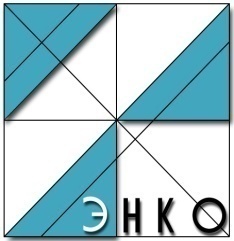 Научно-проектный институтпространственного планирования«ЭНКО»199178, г. Санкт-Петербург, 18-ая линия ВО, дом 31, бизнес-центр «Сенатор», корпус Е, офис 304. тел (факс) 8(812) 332 97 10, www.enko.spb.ru, e-mail: enko@enko.spb.ru199178, г. Санкт-Петербург, 18-ая линия ВО, дом 31, бизнес-центр «Сенатор», корпус Е, офис 304. тел (факс) 8(812) 332 97 10, www.enko.spb.ru, e-mail: enko@enko.spb.ruИндикаторы Единица измерения2016202020301.Среднегодовая численность населениятыс. человек307,8447,8692,42.Численность работающих в экономике по крупным и средним предприятиямтыс. человек45,050,090,03.Уровень среднемесячной заработной платы в процентах от среднего уровня по Ленинградской области%1181251304.Уровень инвестиций в экономику в расчете на душу населениятыс. руб.64,070,0130,0Индикаторы Единица измерения2016202020301.Уровень зарегистрированной безработицы (к экономически активному населению, на конец года)%/ по методологии МОТ, %0,18/1,40,1/1,00,1/1,02.Время, необходимое для регистрации предприятия малого и среднего бизнесакол-во дней201053.Объем отгруженных товаров и услуг собственного производствамлрд. руб., в ценах 2016 г.98,8150,0315,04.Объем инвестиций в основной капитал (за исключением бюджетных средств), млрд. рублей, в ценах 2016 г.млрд. руб., в ценах 2016 г.19,750,0150,05.Оборот продукции (услуг), производимой малыми предприятиями, в т.ч. микропредприятиями, и индивидуальными предпринимателямимлрд. руб., в ценах 2016 г.8,015,046,06.Объем налоговых и неналоговых доходов бюджета Всеволожского районамлрд. руб., в ценах 2016 г.10,212,015,07.Объем производства продукции сельского хозяйства (во всех категориях хозяйств)млрд. руб., в ценах 2016 г.3,63,53,08.Объем производства мяса всех видов (на убой в живом весе)тыс. тонн3,73,52,09.Объем жилищного строительства, общей площади в расчете на одного жителякв. м в год4,313,02,7410.Оборот розничной торговлимлрд. руб., в ценах 2016 г.52,375,0200,011.Оборот общественного питаниямлрд. руб., в ценах 2016 г.2,84,08,512.Объем платных услуг населениюмлрд. руб., в ценах 2016 г.2,23,67,013.Доля инновационной продукции в общем объеме продукции, выпускаемой предприятиями района%5102014.Объем маятниковой миграции в Санкт-Петербургтыс. чел./% от экономически активного населения115,0/68%125,4/50%66/19%№ п/пПеречень приоритетных направлений и задачМероприятияСрокиОтветственные исполнителиРазвитие промышленного комплекса.Развитие промышленного комплекса.1.1.1. Модернизация и обновление традиционных секторов промышленности Всеволожского муниципального района Ленинградской области для повышения их конкурентоспособности1.1.1. Модернизация и обновление традиционных секторов промышленности Всеволожского муниципального района Ленинградской области для повышения их конкурентоспособностиМероприятия в рамках МП «Стимулирование экономической активности Всеволожского муниципального района Ленинградской области»Подпрограмма: «Обеспечение благоприятного инвестиционного климата во Всеволожском муниципальном районе Ленинградской области»Мониторинг реализации действующей подпрограммыКорректировка подпрограммы в соответствии с задачами принятой стратегии.Актуализация планов комплексного освоения территории. Переход к новой градостроительной политике на территории района с приоритетом опережающего инфраструктурного развития при освоении новых площадок.- Разработка документов территориального планирования- Разработка проектов планировки и межевания- Внесение изменений в генеральные планы муниципальных образований- Внесение изменений в правила землепользования и застройки-  Формирование земельных участков под промышленное строительство1-й этап2017 – 2019 годы2017 – 2018 годы2017-2019 гг.2017-2030 гг.2020-2030 годыОтдел по экономическому развитию и инвестициямУправление архитектуры и градостроительстваУправление по муниципальному имуществуАдминистрации поселений1.1.2. Создание условий для формирования высокотехнологичной промышленности с помощью развития территориальных кластеров на территории Всеволожского муниципального района Ленинградской области1.1.2. Создание условий для формирования высокотехнологичной промышленности с помощью развития территориальных кластеров на территории Всеволожского муниципального района Ленинградской областиМероприятия в рамках МП «Стимулирование экономической активности Всеволожского муниципального района Ленинградской области»Подпрограмма: «Обеспечение благоприятного инвестиционного климата во Всеволожском муниципальном районе Ленинградской области»Мониторинг реализации действующей подпрограммыКорректировка подпрограммы в соответствии с задачами принятой стратегии.Актуализация планов комплексного освоения территории. Переход к новой градостроительной политике на территории района с приоритетом опережающего инфраструктурного развития при освоении новых площадок.- Разработка документов территориального планирования- Разработка проектов планировки и межевания- Внесение изменений в генеральные планы муниципальных образований- Внесение изменений в правила землепользования и застройки-  Формирование земельных участков под промышленное строительство1-й этап2017 – 2019 годы2017 – 2018 годы2017-2019 гг.2017-2030 гг.2020-2030 годыОтдел по экономическому развитию и инвестициямУправление архитектуры и градостроительстваУправление по муниципальному имуществуАдминистрации поселений1.1.3. Инвентаризация и реконструкция неэффективно используемых промышленных территорий1.1.3. Инвентаризация и реконструкция неэффективно используемых промышленных территорийМероприятия в рамках МП «Стимулирование экономической активности Всеволожского муниципального района Ленинградской области»Подпрограмма: «Обеспечение благоприятного инвестиционного климата во Всеволожском муниципальном районе Ленинградской области»Мониторинг реализации действующей подпрограммыКорректировка подпрограммы в соответствии с задачами принятой стратегии.Актуализация планов комплексного освоения территории. Переход к новой градостроительной политике на территории района с приоритетом опережающего инфраструктурного развития при освоении новых площадок.- Разработка документов территориального планирования- Разработка проектов планировки и межевания- Внесение изменений в генеральные планы муниципальных образований- Внесение изменений в правила землепользования и застройки-  Формирование земельных участков под промышленное строительство1-й этап2017 – 2019 годы2017 – 2018 годы2017-2019 гг.2017-2030 гг.2020-2030 годыОтдел по экономическому развитию и инвестициямУправление архитектуры и градостроительстваУправление по муниципальному имуществуАдминистрации поселений1.1.4. Сохранение и развитие существующих промышленных территорий, инженерная и инфраструктурная подготовка новых промышленных площадок в существующих или вновь создаваемых промышленных зонах, индустриальных парках для размещения новых современных промышленных производств1.1.4. Сохранение и развитие существующих промышленных территорий, инженерная и инфраструктурная подготовка новых промышленных площадок в существующих или вновь создаваемых промышленных зонах, индустриальных парках для размещения новых современных промышленных производствМероприятия в рамках МП «Стимулирование экономической активности Всеволожского муниципального района Ленинградской области»Подпрограмма: «Обеспечение благоприятного инвестиционного климата во Всеволожском муниципальном районе Ленинградской области»Мониторинг реализации действующей подпрограммыКорректировка подпрограммы в соответствии с задачами принятой стратегии.Актуализация планов комплексного освоения территории. Переход к новой градостроительной политике на территории района с приоритетом опережающего инфраструктурного развития при освоении новых площадок.- Разработка документов территориального планирования- Разработка проектов планировки и межевания- Внесение изменений в генеральные планы муниципальных образований- Внесение изменений в правила землепользования и застройки-  Формирование земельных участков под промышленное строительство1-й этап2017 – 2019 годы2017 – 2018 годы2017-2019 гг.2017-2030 гг.2020-2030 годыОтдел по экономическому развитию и инвестициямУправление архитектуры и градостроительстваУправление по муниципальному имуществуАдминистрации поселений1.1.5. Увеличение выпуска продукции высокотехнологичных и наукоемких отраслей экономики Всеволожского муниципального района Ленинградской области1.1.5. Увеличение выпуска продукции высокотехнологичных и наукоемких отраслей экономики Всеволожского муниципального района Ленинградской областиМероприятия в рамках МП «Стимулирование экономической активности Всеволожского муниципального района Ленинградской области»Подпрограмма: «Обеспечение благоприятного инвестиционного климата во Всеволожском муниципальном районе Ленинградской области»Мониторинг реализации действующей подпрограммыКорректировка подпрограммы в соответствии с задачами принятой стратегии.Актуализация планов комплексного освоения территории. Переход к новой градостроительной политике на территории района с приоритетом опережающего инфраструктурного развития при освоении новых площадок.- Разработка документов территориального планирования- Разработка проектов планировки и межевания- Внесение изменений в генеральные планы муниципальных образований- Внесение изменений в правила землепользования и застройки-  Формирование земельных участков под промышленное строительство1-й этап2017 – 2019 годы2017 – 2018 годы2017-2019 гг.2017-2030 гг.2020-2030 годыОтдел по экономическому развитию и инвестициямУправление архитектуры и градостроительстваУправление по муниципальному имуществуАдминистрации поселений Развитие агропромышленного комплекса Развитие агропромышленного комплекса1.2.1 Содействие строительству селекционно-генетического центра в молочном животноводстве1.2.1 Содействие строительству селекционно-генетического центра в молочном животноводствеРеализация мероприятий в рамках муниципальной  программы Развитие сельского хозяйства МО «Всеволожский муниципальный район» Ленинградской области»Содействие сельскохозяйственным товаропроизводителям в  получении бюджетной поддержки из федерального и регионального бюджетовПроведение рекламной, выставочной и иной деятельности, направленной на продвижение сельхозпродукции на рынкиМониторинг реализации действующей программыКорректировка программы в соответствии с задачами принятой стратегии2017-2020 годы1-й этап 2017 – 2019 гг.2-й этап 2020 – 2022 гг.Постоянно2017-2018 годы2017-2020 годыОтдел развития сельскохозяйственного производства, малого и среднего предпринимательства1.2.2. Содействие доступу местных сельскохозяйственных товаропроизводителей на рынки Санкт-Петербурга и Ленинградской области (мелкая розница, оптовые базы, рынки), проведение брендирования продукции местных производителей, включая товарный знак «Сделано в Ленинградской области»1.2.2. Содействие доступу местных сельскохозяйственных товаропроизводителей на рынки Санкт-Петербурга и Ленинградской области (мелкая розница, оптовые базы, рынки), проведение брендирования продукции местных производителей, включая товарный знак «Сделано в Ленинградской области»Реализация мероприятий в рамках муниципальной  программы Развитие сельского хозяйства МО «Всеволожский муниципальный район» Ленинградской области»Содействие сельскохозяйственным товаропроизводителям в  получении бюджетной поддержки из федерального и регионального бюджетовПроведение рекламной, выставочной и иной деятельности, направленной на продвижение сельхозпродукции на рынкиМониторинг реализации действующей программыКорректировка программы в соответствии с задачами принятой стратегии2017-2020 годы1-й этап 2017 – 2019 гг.2-й этап 2020 – 2022 гг.Постоянно2017-2018 годы2017-2020 годыОтдел развития сельскохозяйственного производства, малого и среднего предпринимательства1.2.3. Содействие сохранению в сельскохозяйственном производстве земельных ресурсов, обеспечивающих устойчивый рост объемов производства сельскохозяйственной продукции. Меры по повышению плодородия почв и развитию семеноводства1.2.3. Содействие сохранению в сельскохозяйственном производстве земельных ресурсов, обеспечивающих устойчивый рост объемов производства сельскохозяйственной продукции. Меры по повышению плодородия почв и развитию семеноводстваРеализация мероприятий в рамках муниципальной  программы Развитие сельского хозяйства МО «Всеволожский муниципальный район» Ленинградской области»Содействие сельскохозяйственным товаропроизводителям в  получении бюджетной поддержки из федерального и регионального бюджетовПроведение рекламной, выставочной и иной деятельности, направленной на продвижение сельхозпродукции на рынкиМониторинг реализации действующей программыКорректировка программы в соответствии с задачами принятой стратегии2017-2020 годы1-й этап 2017 – 2019 гг.2-й этап 2020 – 2022 гг.Постоянно2017-2018 годы2017-2020 годыОтдел развития сельскохозяйственного производства, малого и среднего предпринимательства1.2.4. Содействие модернизации и техническому переоснащению предприятий в целях перехода отраслей сельского хозяйства области на инновационный путь развития1.2.4. Содействие модернизации и техническому переоснащению предприятий в целях перехода отраслей сельского хозяйства области на инновационный путь развитияРеализация мероприятий в рамках муниципальной  программы Развитие сельского хозяйства МО «Всеволожский муниципальный район» Ленинградской области»Содействие сельскохозяйственным товаропроизводителям в  получении бюджетной поддержки из федерального и регионального бюджетовПроведение рекламной, выставочной и иной деятельности, направленной на продвижение сельхозпродукции на рынкиМониторинг реализации действующей программыКорректировка программы в соответствии с задачами принятой стратегии2017-2020 годы1-й этап 2017 – 2019 гг.2-й этап 2020 – 2022 гг.Постоянно2017-2018 годы2017-2020 годыОтдел развития сельскохозяйственного производства, малого и среднего предпринимательства1.2.5. Содействие строительству регионального оптово-распределительного центра и овощехранилища1.2.5. Содействие строительству регионального оптово-распределительного центра и овощехранилищаРеализация мероприятий в рамках муниципальной  программы Развитие сельского хозяйства МО «Всеволожский муниципальный район» Ленинградской области»Содействие сельскохозяйственным товаропроизводителям в  получении бюджетной поддержки из федерального и регионального бюджетовПроведение рекламной, выставочной и иной деятельности, направленной на продвижение сельхозпродукции на рынкиМониторинг реализации действующей программыКорректировка программы в соответствии с задачами принятой стратегии2017-2020 годы1-й этап 2017 – 2019 гг.2-й этап 2020 – 2022 гг.Постоянно2017-2018 годы2017-2020 годыОтдел развития сельскохозяйственного производства, малого и среднего предпринимательства1.2.6. Создание условий для развития перерабатывающей, пищевой промышленности на территории МО «Всеволожский муниципальный район», организационных механизмов взаимодействия между производителями и потребителями сельскохозяйственной продукции, создание кластеров в АПК. 1.2.6. Создание условий для развития перерабатывающей, пищевой промышленности на территории МО «Всеволожский муниципальный район», организационных механизмов взаимодействия между производителями и потребителями сельскохозяйственной продукции, создание кластеров в АПК. Подготовительный этап:- оценка ресурсов и условий- отработка механизма взаимодействия - разработка подпрограммы в составе действующей муниципальной программы2017 год2018 год2018-2025 годыОтдел по экономическому развитию и инвестициям,Отдел развития сельскохозяйственного производства, малого и среднего предпринимательства1.2.7. Развитие логистической инфраструктуры, инфраструктуры первичной переработки; создание комплексов по хранению сельскохозяйственной продукции1.2.7. Развитие логистической инфраструктуры, инфраструктуры первичной переработки; создание комплексов по хранению сельскохозяйственной продукцииПодготовительный этап:- оценка ресурсов и условий- отработка механизма взаимодействия - разработка подпрограммы в составе действующей муниципальной программы2017 год2018 год2018-2025 годыОтдел по экономическому развитию и инвестициям,Отдел развития сельскохозяйственного производства, малого и среднего предпринимательства1.2.8. Повышение производительности труда в агропромышленном комплексе, совершенствование системы подготовки, переподготовки и повышения квалификации специалистов для сельского хозяйства, содействие закреплению квалифицированных кадров в сельском хозяйстве1.2.8. Повышение производительности труда в агропромышленном комплексе, совершенствование системы подготовки, переподготовки и повышения квалификации специалистов для сельского хозяйства, содействие закреплению квалифицированных кадров в сельском хозяйствеСодействие обмену передовым опытом, подбору квалифицированных кадров в АПК района, привлечение молодых специалистов и рабочих основных профессийПостоянно Комитет по образованию Отдел развития сельскохозяйственного производства, малого и среднего предпринимательства1.2.9. Содействие развитию сельского туризма и поддержка производства экологической продукции малыми формами хозяйствования1.2.9. Содействие развитию сельского туризма и поддержка производства экологической продукции малыми формами хозяйствованияПодготовительный этап:- оценка ресурсов и условий- отработка механизма взаимодействия - разработка подпрограммы в составе действующей муниципальной программы2017-2019 годыОтдел развития сельскохозяйственного производства, малого и среднего предпринимательства1.2.10. Обеспечение роста предпринимательской активности, развитие существующих и создание новых крестьянско-фермерских хозяйств и проведение эффективных мер поддержки малого бизнеса, обеспечивающих рост занятости населения в сельской местности1.2.10. Обеспечение роста предпринимательской активности, развитие существующих и создание новых крестьянско-фермерских хозяйств и проведение эффективных мер поддержки малого бизнеса, обеспечивающих рост занятости населения в сельской местностиПодготовительный этап:- оценка ресурсов и условий- отработка механизма взаимодействия - - разработка подпрограммы в составе действующей муниципальной программы2017-2019 годыОтдел развития сельскохозяйственного производства, малого и среднего предпринимательстваРазвитие малого предпринимательстваРазвитие малого предпринимательства1.3.1. Обеспечение благоприятных условий для развития субъектов малого предпринимательства путем развития институтов и инфраструктуры поддержки малого предпринимательства. Создание объектов производственной и офисной инфраструктур поддержки малого предпринимательства, в том числе инновационной (бизнес-инкубаторов, технопарков и т.п.).1.3.1. Обеспечение благоприятных условий для развития субъектов малого предпринимательства путем развития институтов и инфраструктуры поддержки малого предпринимательства. Создание объектов производственной и офисной инфраструктур поддержки малого предпринимательства, в том числе инновационной (бизнес-инкубаторов, технопарков и т.п.).Мероприятия в рамках МП «Стимулирование экономической активности Всеволожского муниципального района Ленинградской области»Подпрограмма «Развитие и поддержка малого и среднего предпринимательства МО «Всеволожский муниципальный район» Ленинградской области»Мониторинг реализации действующей подпрограммы.Корректировка подпрограммы в соответствии с задачами принятой стратегии1-й этап 2017 – 2019 гг.2017 год2018-2019 годыОтдел по экономическому развитию и инвестициям,Отдел развития сельскохозяйственного производства, малого и среднего предпринимательства,Администрации поселений1.3.2. Обеспечение условий доступа субъектов малого предпринимательства к получению поддержки в соответствии с условиями ее предоставления.Содействие субъектам малого и среднего предпринимательства в доступе к финансовым и материальным ресурсам и формирование условий для снижения административных барьеров при доступе субъектов МСБ для участия в конкурсных процедурах по государственному и муниципальному заказу.Снижение сроков рассмотрения различными инстанциями заявок предпринимателей, развитие службы «одного окна».1.3.2. Обеспечение условий доступа субъектов малого предпринимательства к получению поддержки в соответствии с условиями ее предоставления.Содействие субъектам малого и среднего предпринимательства в доступе к финансовым и материальным ресурсам и формирование условий для снижения административных барьеров при доступе субъектов МСБ для участия в конкурсных процедурах по государственному и муниципальному заказу.Снижение сроков рассмотрения различными инстанциями заявок предпринимателей, развитие службы «одного окна».Мероприятия в рамках МП «Стимулирование экономической активности Всеволожского муниципального района Ленинградской области»Подпрограмма «Развитие и поддержка малого и среднего предпринимательства МО «Всеволожский муниципальный район» Ленинградской области»Мониторинг реализации действующей подпрограммы.Корректировка подпрограммы в соответствии с задачами принятой стратегии1-й этап 2017 – 2019 гг.2017 год2018-2019 годыОтдел по экономическому развитию и инвестициям,Отдел развития сельскохозяйственного производства, малого и среднего предпринимательства,Администрации поселений1.3.3. Обеспечение условий участия представителей субъектов малого предпринимательства, некоммерческих организаций, выражающих интересы субъектов малого предпринимательства, в формировании и реализации местной политики в области развития малого предпринимательства1.3.3. Обеспечение условий участия представителей субъектов малого предпринимательства, некоммерческих организаций, выражающих интересы субъектов малого предпринимательства, в формировании и реализации местной политики в области развития малого предпринимательстваМероприятия в рамках МП «Стимулирование экономической активности Всеволожского муниципального района Ленинградской области»Подпрограмма «Развитие и поддержка малого и среднего предпринимательства МО «Всеволожский муниципальный район» Ленинградской области»Мониторинг реализации действующей подпрограммы.Корректировка подпрограммы в соответствии с задачами принятой стратегии1-й этап 2017 – 2019 гг.2017 год2018-2019 годыОтдел по экономическому развитию и инвестициям,Отдел развития сельскохозяйственного производства, малого и среднего предпринимательства,Администрации поселений1.3.4. Оказание содействия субъектам малого и среднего предпринимательства в продвижении производимых ими товаров (работ, услуг), результатов интеллектуальной деятельности на рынки Ленинградской области и Российской Федерации1.3.4. Оказание содействия субъектам малого и среднего предпринимательства в продвижении производимых ими товаров (работ, услуг), результатов интеллектуальной деятельности на рынки Ленинградской области и Российской ФедерацииМероприятия в рамках МП «Стимулирование экономической активности Всеволожского муниципального района Ленинградской области»Подпрограмма «Развитие и поддержка малого и среднего предпринимательства МО «Всеволожский муниципальный район» Ленинградской области»Мониторинг реализации действующей подпрограммы.Корректировка подпрограммы в соответствии с задачами принятой стратегии1-й этап 2017 – 2019 гг.2017 год2018-2019 годыОтдел по экономическому развитию и инвестициям,Отдел развития сельскохозяйственного производства, малого и среднего предпринимательства,Администрации поселений1.3.5. Создание единого учебного центра ведению бизнеса для детей и взрослых. Развитие рынка труда и самозанятости населения.1.3.5. Создание единого учебного центра ведению бизнеса для детей и взрослых. Развитие рынка труда и самозанятости населения.Мероприятия в рамках МП «Стимулирование экономической активности Всеволожского муниципального района Ленинградской области»Подпрограмма «Развитие и поддержка малого и среднего предпринимательства МО «Всеволожский муниципальный район» Ленинградской области»Мониторинг реализации действующей подпрограммы.Корректировка подпрограммы в соответствии с задачами принятой стратегии1-й этап 2017 – 2019 гг.2017 год2018-2019 годыОтдел по экономическому развитию и инвестициям,Отдел развития сельскохозяйственного производства, малого и среднего предпринимательства,Администрации поселений1.3.6. Обеспечение роста предпринимательской активности, развитие существующих и стимулирование создания новых малых предприятий с проведением эффективных мер поддержки малого бизнеса, прежде всего в сфере услуг, социокультурного обслуживания, а также в промышленности.1.3.6. Обеспечение роста предпринимательской активности, развитие существующих и стимулирование создания новых малых предприятий с проведением эффективных мер поддержки малого бизнеса, прежде всего в сфере услуг, социокультурного обслуживания, а также в промышленности.Мероприятия в рамках МП «Стимулирование экономической активности Всеволожского муниципального района Ленинградской области»Подпрограмма «Развитие и поддержка малого и среднего предпринимательства МО «Всеволожский муниципальный район» Ленинградской области»Мониторинг реализации действующей подпрограммы.Корректировка подпрограммы в соответствии с задачами принятой стратегии1-й этап 2017 – 2019 гг.2017 год2018-2019 годыОтдел по экономическому развитию и инвестициям,Отдел развития сельскохозяйственного производства, малого и среднего предпринимательства,Администрации поселенийИндикаторы Единица измерения2016202020301.Жилищная обеспеченностькв. м общей площади на человека37,038,040,02.Обеспеченность населения торговыми площадямикв. м на 1000 жителей1903200025003.Протяженность автомобильных дорог общего пользованиякм88495014004.Обеспеченность надежным и качественным снабжением населения и организаций Всеволожского района электрической, тепловой энергией и газоснабжением%~901001005.Охват населения центрами предоставления государственных услуг «Мои документы», включая филиалы, модульные и передвижные объекты (процент населения, проживающего в пределах пешеходной доступности или при передвижении на общественном транспорте не дольше 20 минут)%~6090100№ п/пПеречень приоритетных направлений и задачМероприятияСрокиОтветственные исполнители2.1.  Жилищная политика 2.1.  Жилищная политика 2.1.1. Создание условий для формирования рынка доступного жилья, отвечающего требованиям энергоэффективности и экологичности2.1.1. Создание условий для формирования рынка доступного жилья, отвечающего требованиям энергоэффективности и экологичностиВыполнение федеральной программы «Обеспечение доступным и комфортным жильем и коммунальными услугами граждан Российской Федерации», в т.ч. программы «Жилье для российской семьи».Мероприятия в рамках МП «Обеспечение качественным жильем граждан на территории Всеволожского муниципального района Ленинградской области» на 2017-2019 гг.Мониторинг реализации действующей программы и ее корректировка в соответствии с задачами принятой стратегии.Разработка подпрограмм в соответствии с задачами принятой стратегии:- «Поддержка молодежи Всеволожского муниципального района Ленинградской области, нуждающихся в улучшении жилищных условий на 2018 – 2030 годы»- «Обеспечение жильем работников бюджетной сферы Всеволожского муниципального района Ленинградской области на 2018 – 2030 годы»- «Улучшение жилищных условий граждан, проживающих в сельской местности Всеволожского муниципального района Ленинградской области, в том числе молодых семей и молодых специалистов»:- оценка ресурсов и условий- подготовка проектов муниципальных программ или корректура действующих программ- Формирование земельных участков под жилищное строительство2017-2018 гг.2018-2030 годыОтдел строительства и жилищных программ администрации МО «Всеволожский муниципальный район» Ленинградской области;Администрации поселенийУправление по муниципальному имуществу.Управление архитектуры и градостроительства2.1.2. Выполнение государственных обязательств по обеспечению жильем категорий граждан, установленных региональным и федеральным законодательством, в том числе создание условий для реализации областного закона № 105-оз от 14.10.2008 года «О бесплатном предоставлении отдельным категориям граждан земельных участков для индивидуального жилищного строительства на территории Ленинградской области»2.1.2. Выполнение государственных обязательств по обеспечению жильем категорий граждан, установленных региональным и федеральным законодательством, в том числе создание условий для реализации областного закона № 105-оз от 14.10.2008 года «О бесплатном предоставлении отдельным категориям граждан земельных участков для индивидуального жилищного строительства на территории Ленинградской области»Выполнение федеральной программы «Обеспечение доступным и комфортным жильем и коммунальными услугами граждан Российской Федерации», в т.ч. программы «Жилье для российской семьи».Мероприятия в рамках МП «Обеспечение качественным жильем граждан на территории Всеволожского муниципального района Ленинградской области» на 2017-2019 гг.Мониторинг реализации действующей программы и ее корректировка в соответствии с задачами принятой стратегии.Разработка подпрограмм в соответствии с задачами принятой стратегии:- «Поддержка молодежи Всеволожского муниципального района Ленинградской области, нуждающихся в улучшении жилищных условий на 2018 – 2030 годы»- «Обеспечение жильем работников бюджетной сферы Всеволожского муниципального района Ленинградской области на 2018 – 2030 годы»- «Улучшение жилищных условий граждан, проживающих в сельской местности Всеволожского муниципального района Ленинградской области, в том числе молодых семей и молодых специалистов»:- оценка ресурсов и условий- подготовка проектов муниципальных программ или корректура действующих программ- Формирование земельных участков под жилищное строительство2017-2018 гг.2018-2030 годыОтдел строительства и жилищных программ администрации МО «Всеволожский муниципальный район» Ленинградской области;Администрации поселенийУправление по муниципальному имуществу.Управление архитектуры и градостроительства2.1.3. Создание условий для повышения уровня обеспеченности населения жильем путем увеличения объемов жилищного строительства и развития финансово-кредитных институтов рынка жилья2.1.3. Создание условий для повышения уровня обеспеченности населения жильем путем увеличения объемов жилищного строительства и развития финансово-кредитных институтов рынка жильяВыполнение федеральной программы «Обеспечение доступным и комфортным жильем и коммунальными услугами граждан Российской Федерации», в т.ч. программы «Жилье для российской семьи».Мероприятия в рамках МП «Обеспечение качественным жильем граждан на территории Всеволожского муниципального района Ленинградской области» на 2017-2019 гг.Мониторинг реализации действующей программы и ее корректировка в соответствии с задачами принятой стратегии.Разработка подпрограмм в соответствии с задачами принятой стратегии:- «Поддержка молодежи Всеволожского муниципального района Ленинградской области, нуждающихся в улучшении жилищных условий на 2018 – 2030 годы»- «Обеспечение жильем работников бюджетной сферы Всеволожского муниципального района Ленинградской области на 2018 – 2030 годы»- «Улучшение жилищных условий граждан, проживающих в сельской местности Всеволожского муниципального района Ленинградской области, в том числе молодых семей и молодых специалистов»:- оценка ресурсов и условий- подготовка проектов муниципальных программ или корректура действующих программ- Формирование земельных участков под жилищное строительство2017-2018 гг.2018-2030 годыОтдел строительства и жилищных программ администрации МО «Всеволожский муниципальный район» Ленинградской области;Администрации поселенийУправление по муниципальному имуществу.Управление архитектуры и градостроительства2.1.4. Создание условий повышения доступности жилья в соответствии с платежеспособным спросом граждан и стандартами обеспечения их жилыми помещениями2.1.4. Создание условий повышения доступности жилья в соответствии с платежеспособным спросом граждан и стандартами обеспечения их жилыми помещениямиВыполнение федеральной программы «Обеспечение доступным и комфортным жильем и коммунальными услугами граждан Российской Федерации», в т.ч. программы «Жилье для российской семьи».Мероприятия в рамках МП «Обеспечение качественным жильем граждан на территории Всеволожского муниципального района Ленинградской области» на 2017-2019 гг.Мониторинг реализации действующей программы и ее корректировка в соответствии с задачами принятой стратегии.Разработка подпрограмм в соответствии с задачами принятой стратегии:- «Поддержка молодежи Всеволожского муниципального района Ленинградской области, нуждающихся в улучшении жилищных условий на 2018 – 2030 годы»- «Обеспечение жильем работников бюджетной сферы Всеволожского муниципального района Ленинградской области на 2018 – 2030 годы»- «Улучшение жилищных условий граждан, проживающих в сельской местности Всеволожского муниципального района Ленинградской области, в том числе молодых семей и молодых специалистов»:- оценка ресурсов и условий- подготовка проектов муниципальных программ или корректура действующих программ- Формирование земельных участков под жилищное строительство2017-2018 гг.2018-2030 годыОтдел строительства и жилищных программ администрации МО «Всеволожский муниципальный район» Ленинградской области;Администрации поселенийУправление по муниципальному имуществу.Управление архитектуры и градостроительства2.1.5. Ликвидация аварийного жилищного фонда2.1.5. Ликвидация аварийного жилищного фондаМероприятия в рамках государственной программы «Обеспечение качественным жильем граждан на территории Ленинградской области»:Подпрограмма «Переселение граждан из аварийного жилищного фонда на территории Ленинградской области»2017-2020 годыОтдел строительства и жилищных программ администрации МО «Всеволожский муниципальный район»2.2. Благоустройство территории2.2. Благоустройство территории2.2.1. Проведение мероприятий по комплексному благоустройству дворов в кварталах многоэтажной застройки (ремонт или замена бордюрного камня, установка детских площадок, спортивных звеньев, создание комфортных условий для общения и отдыха, парковочных мест)2.2.1. Проведение мероприятий по комплексному благоустройству дворов в кварталах многоэтажной застройки (ремонт или замена бордюрного камня, установка детских площадок, спортивных звеньев, создание комфортных условий для общения и отдыха, парковочных мест)Разработка муниципальной программы «Благоустройство территории муниципальных образований Всеволожского муниципального района на 2017-2020 годы» и на последующие периодыВыделение подпрограмм:«Градостроительная политика»«Наш двор»«Доступная среда»«Городская среда, третьи места и рекреационные территории».Мероприятия МП «Стимулирование экономической активности Всеволожского муниципального района Ленинградской области» в части подпрограммы Развитие рынка наружной рекламы на территории МО «Всеволожский муниципальный район».2017-2018 годыОтдел развития дорожной инфраструктуры и благоустройства администрации МО «Всеволожский муниципальный район» Ленинградской области.Управление архитектуры и градостроительства.Отдел строительства и жилищных программ.Управление по муниципальному имуществу.Отдел коммунального хозяйства и ценообразования.Сектор по природопользованию и охране окружающей среды.Администрации поселений.Подрядные организации.2.2.2. Подготовка документов для участия района и поселений в общегосударственной программе «Наш двор»2.2.2. Подготовка документов для участия района и поселений в общегосударственной программе «Наш двор»Разработка муниципальной программы «Благоустройство территории муниципальных образований Всеволожского муниципального района на 2017-2020 годы» и на последующие периодыВыделение подпрограмм:«Градостроительная политика»«Наш двор»«Доступная среда»«Городская среда, третьи места и рекреационные территории».Мероприятия МП «Стимулирование экономической активности Всеволожского муниципального района Ленинградской области» в части подпрограммы Развитие рынка наружной рекламы на территории МО «Всеволожский муниципальный район».2017 годОтдел развития дорожной инфраструктуры и благоустройства администрации МО «Всеволожский муниципальный район» Ленинградской области.Управление архитектуры и градостроительства.Отдел строительства и жилищных программ.Управление по муниципальному имуществу.Отдел коммунального хозяйства и ценообразования.Сектор по природопользованию и охране окружающей среды.Администрации поселений.Подрядные организации.2.2.3. Содействие развитию нематериального производства на первых этажах жилых домов во встроенных помещениях (микроофисы, мастерские, коворкинги, третьи места, индустрия красоты и велнесса и др.).2.2.3. Содействие развитию нематериального производства на первых этажах жилых домов во встроенных помещениях (микроофисы, мастерские, коворкинги, третьи места, индустрия красоты и велнесса и др.).Разработка муниципальной программы «Благоустройство территории муниципальных образований Всеволожского муниципального района на 2017-2020 годы» и на последующие периодыВыделение подпрограмм:«Градостроительная политика»«Наш двор»«Доступная среда»«Городская среда, третьи места и рекреационные территории».Мероприятия МП «Стимулирование экономической активности Всеволожского муниципального района Ленинградской области» в части подпрограммы Развитие рынка наружной рекламы на территории МО «Всеволожский муниципальный район».2017-2025 годыОтдел развития дорожной инфраструктуры и благоустройства администрации МО «Всеволожский муниципальный район» Ленинградской области.Управление архитектуры и градостроительства.Отдел строительства и жилищных программ.Управление по муниципальному имуществу.Отдел коммунального хозяйства и ценообразования.Сектор по природопользованию и охране окружающей среды.Администрации поселений.Подрядные организации.2.2.4. Участие в качественном преобразовании городской среды и визуальной среды сельских населенных пунктов. Проведение конкурсов лучших проектов.2.2.4. Участие в качественном преобразовании городской среды и визуальной среды сельских населенных пунктов. Проведение конкурсов лучших проектов.Разработка муниципальной программы «Благоустройство территории муниципальных образований Всеволожского муниципального района на 2017-2020 годы» и на последующие периодыВыделение подпрограмм:«Градостроительная политика»«Наш двор»«Доступная среда»«Городская среда, третьи места и рекреационные территории».Мероприятия МП «Стимулирование экономической активности Всеволожского муниципального района Ленинградской области» в части подпрограммы Развитие рынка наружной рекламы на территории МО «Всеволожский муниципальный район».2017-2030 годыОтдел развития дорожной инфраструктуры и благоустройства администрации МО «Всеволожский муниципальный район» Ленинградской области.Управление архитектуры и градостроительства.Отдел строительства и жилищных программ.Управление по муниципальному имуществу.Отдел коммунального хозяйства и ценообразования.Сектор по природопользованию и охране окружающей среды.Администрации поселений.Подрядные организации.2.2.5. Содействие реконструкции рынков и торговых павильонов, их преобразование в качественные торговые объекты. Содействие развитию сети современных предприятий общественного питания2.2.5. Содействие реконструкции рынков и торговых павильонов, их преобразование в качественные торговые объекты. Содействие развитию сети современных предприятий общественного питанияРазработка муниципальной программы «Благоустройство территории муниципальных образований Всеволожского муниципального района на 2017-2020 годы» и на последующие периодыВыделение подпрограмм:«Градостроительная политика»«Наш двор»«Доступная среда»«Городская среда, третьи места и рекреационные территории».Мероприятия МП «Стимулирование экономической активности Всеволожского муниципального района Ленинградской области» в части подпрограммы Развитие рынка наружной рекламы на территории МО «Всеволожский муниципальный район».2018-2020 годыОтдел развития дорожной инфраструктуры и благоустройства администрации МО «Всеволожский муниципальный район» Ленинградской области.Управление архитектуры и градостроительства.Отдел строительства и жилищных программ.Управление по муниципальному имуществу.Отдел коммунального хозяйства и ценообразования.Сектор по природопользованию и охране окружающей среды.Администрации поселений.Подрядные организации.2.2.6. Организация рекреационных зон и парков в г. Всеволожск, г. Сертолово и сельских населенных пунктах Кудрово, Бугры, Мурино (западная часть), Новое Девяткино2.2.6. Организация рекреационных зон и парков в г. Всеволожск, г. Сертолово и сельских населенных пунктах Кудрово, Бугры, Мурино (западная часть), Новое ДевяткиноРазработка муниципальной программы «Благоустройство территории муниципальных образований Всеволожского муниципального района на 2017-2020 годы» и на последующие периодыВыделение подпрограмм:«Градостроительная политика»«Наш двор»«Доступная среда»«Городская среда, третьи места и рекреационные территории».Мероприятия МП «Стимулирование экономической активности Всеволожского муниципального района Ленинградской области» в части подпрограммы Развитие рынка наружной рекламы на территории МО «Всеволожский муниципальный район».2018-2025 годыОтдел развития дорожной инфраструктуры и благоустройства администрации МО «Всеволожский муниципальный район» Ленинградской области.Управление архитектуры и градостроительства.Отдел строительства и жилищных программ.Управление по муниципальному имуществу.Отдел коммунального хозяйства и ценообразования.Сектор по природопользованию и охране окружающей среды.Администрации поселений.Подрядные организации.2.2.7. Выполнение условий по обеспечению доступной среды для всех жителей района, в т. ч. лиц с ограниченными возможностями, содействие решению насущных проблем доступа инвалидов к социальным объектам, местам отдыха и т.п.2.2.7. Выполнение условий по обеспечению доступной среды для всех жителей района, в т. ч. лиц с ограниченными возможностями, содействие решению насущных проблем доступа инвалидов к социальным объектам, местам отдыха и т.п.Разработка муниципальной программы «Благоустройство территории муниципальных образований Всеволожского муниципального района на 2017-2020 годы» и на последующие периодыВыделение подпрограмм:«Градостроительная политика»«Наш двор»«Доступная среда»«Городская среда, третьи места и рекреационные территории».Мероприятия МП «Стимулирование экономической активности Всеволожского муниципального района Ленинградской области» в части подпрограммы Развитие рынка наружной рекламы на территории МО «Всеволожский муниципальный район».2017-2030 годыОтдел развития дорожной инфраструктуры и благоустройства администрации МО «Всеволожский муниципальный район» Ленинградской области.Управление архитектуры и градостроительства.Отдел строительства и жилищных программ.Управление по муниципальному имуществу.Отдел коммунального хозяйства и ценообразования.Сектор по природопользованию и охране окружающей среды.Администрации поселений.Подрядные организации.2.3. Развитие транспортной инфраструктуры2.3. Развитие транспортной инфраструктуры2.3.1. Повышение связности существующих и новых планировочных районов за счет строительства автомобильных дорог Всеволожского муниципального района и улично-дорожной сети населенных пунктов с учетом перспективного развития территории2.3.1. Повышение связности существующих и новых планировочных районов за счет строительства автомобильных дорог Всеволожского муниципального района и улично-дорожной сети населенных пунктов с учетом перспективного развития территорииМероприятия МП «Развитие дорожной инфраструктуры и повышение безопасности дорожного движения в муниципальном образовании «Всеволожский муниципальный район» Ленинградской области на 2017 – 2019 годы» в рамках подпрограмм «Совершенствование и развитие автомобильных дорог Всеволожского муниципального района Ленинградской области на 2017-2019 годы» и «Повышение безопасности дорожного движения во Всеволожском муниципальном районе Ленинградской области на 2017-2019 годы»1-й этап2017 – 2019 гг.Сектор транспорта и развития дорожной инфраструктуры.Отдел развития дорожной инфраструктуры и благоустройства администрации МО «Всеволожский муниципальный район» Ленинградской области 2.3.2. Комплексная реконструкция и проведение своевременного ремонта автомобильных дорог муниципального района и улично-дорожной сети населенных пунктов, а также искусственных дорожных сооружений на них2.3.2. Комплексная реконструкция и проведение своевременного ремонта автомобильных дорог муниципального района и улично-дорожной сети населенных пунктов, а также искусственных дорожных сооружений на нихМероприятия МП «Развитие дорожной инфраструктуры и повышение безопасности дорожного движения в муниципальном образовании «Всеволожский муниципальный район» Ленинградской области на 2017 – 2019 годы» в рамках подпрограмм «Совершенствование и развитие автомобильных дорог Всеволожского муниципального района Ленинградской области на 2017-2019 годы» и «Повышение безопасности дорожного движения во Всеволожском муниципальном районе Ленинградской области на 2017-2019 годы»2017-2030 годыСектор транспорта и развития дорожной инфраструктуры.Отдел развития дорожной инфраструктуры и благоустройства администрации МО «Всеволожский муниципальный район» Ленинградской области 2.3.3. Содействие оснащению пересечений и примыканий основных направлений необходимым количеством искусственных дорожных сооружений, призванных обеспечить надлежащую пропускную способность и высокую скорость движения транспорта, ликвидировать заторы на конфликтных участках и повысить безопасность движения2.3.3. Содействие оснащению пересечений и примыканий основных направлений необходимым количеством искусственных дорожных сооружений, призванных обеспечить надлежащую пропускную способность и высокую скорость движения транспорта, ликвидировать заторы на конфликтных участках и повысить безопасность движенияМероприятия МП «Развитие дорожной инфраструктуры и повышение безопасности дорожного движения в муниципальном образовании «Всеволожский муниципальный район» Ленинградской области на 2017 – 2019 годы» в рамках подпрограмм «Совершенствование и развитие автомобильных дорог Всеволожского муниципального района Ленинградской области на 2017-2019 годы» и «Повышение безопасности дорожного движения во Всеволожском муниципальном районе Ленинградской области на 2017-2019 годы»2017-2030 годыСектор транспорта и развития дорожной инфраструктуры.Отдел развития дорожной инфраструктуры и благоустройства администрации МО «Всеволожский муниципальный район» Ленинградской области 2.3.4. Повышение качества услуг в сфере пассажирских перевозок автомобильным транспортом с развитием сети автобусных маршрутов, комплексное благоустройство пунктов отправления и прибытия пассажиров; обеспечение координации расписания пассажирского автотранспорта с движением пригородного железнодорожного сообщения2.3.4. Повышение качества услуг в сфере пассажирских перевозок автомобильным транспортом с развитием сети автобусных маршрутов, комплексное благоустройство пунктов отправления и прибытия пассажиров; обеспечение координации расписания пассажирского автотранспорта с движением пригородного железнодорожного сообщенияМероприятия МП «Развитие дорожной инфраструктуры и повышение безопасности дорожного движения в муниципальном образовании «Всеволожский муниципальный район» Ленинградской области на 2017 – 2019 годы» в рамках подпрограмм «Совершенствование и развитие автомобильных дорог Всеволожского муниципального района Ленинградской области на 2017-2019 годы» и «Повышение безопасности дорожного движения во Всеволожском муниципальном районе Ленинградской области на 2017-2019 годы»2017-2025 годыСектор транспорта и развития дорожной инфраструктуры.Отдел развития дорожной инфраструктуры и благоустройства администрации МО «Всеволожский муниципальный район» Ленинградской области 2.3.5. Содействие в организации регулярного пассажирского сообщения с Санкт-Петербургом и соседними муниципальными районами Ленинградской области.Внедрение внутрирайонных автобусных маршрутов, связующих районный центр г. Всеволожск с г. Сертолово, п. Бугры, д. Мурино, п. Кузьмоловский и другими в целях ликвидации транспортной разобщенности территории района2.3.5. Содействие в организации регулярного пассажирского сообщения с Санкт-Петербургом и соседними муниципальными районами Ленинградской области.Внедрение внутрирайонных автобусных маршрутов, связующих районный центр г. Всеволожск с г. Сертолово, п. Бугры, д. Мурино, п. Кузьмоловский и другими в целях ликвидации транспортной разобщенности территории районаПодготовительный этап:- оценка ресурсов и условий- подготовка проектовПривлечение перевозчиков для организации перевозок на конкурсной основе2017 – 2019 годыСектор транспорта и развития дорожной инфраструктуры.Администрации поселений2.3.6. Модернизация подвижного состава автобусного парка с учетом требований безопасности, комфортности и экологичности, а также требований, соответствующим организации перевозки маломобильных групп населения.2.3.6. Модернизация подвижного состава автобусного парка с учетом требований безопасности, комфортности и экологичности, а также требований, соответствующим организации перевозки маломобильных групп населения.Подготовительный этап:- оценка ресурсов и условий- подготовка проектовПривлечение перевозчиков для организации перевозок на конкурсной основе2017-2030 годыПеревозчики2.3.7. Обеспечение населения комфортными пунктами приема и отправки пассажиров (строительство автостанции, комплексное благоустройство остановочных пунктов).2.3.7. Обеспечение населения комфортными пунктами приема и отправки пассажиров (строительство автостанции, комплексное благоустройство остановочных пунктов).Подготовительный этап:- оценка ресурсов и условий- подготовка проектовПривлечение инвесторов для реализации проектов на конкурсной основе2017-2025 годыСектор транспорта и развития дорожной инфраструктуры.2.3.8. Создание условий для развития объектов придорожной инфраструктуры, объектов обслуживания автотранспорта с учетом соблюдения условий безопасности движения.2.3.8. Создание условий для развития объектов придорожной инфраструктуры, объектов обслуживания автотранспорта с учетом соблюдения условий безопасности движения.Подготовительный этап:- оценка ресурсов и условий- подготовка проектовПривлечение инвесторов для реализации проектов на конкурсной основе2017-2030 годыСектор транспорта и развития дорожной инфраструктуры.Отдел по экономическому развитию и инвестициям2.4.  Развитие коммунальной инфраструктуры 2.4.  Развитие коммунальной инфраструктуры 2.4.1. Модернизация и повышение энергетической эффективности объектов жилищно-коммунального хозяйства, стимулирование энергосбережения развитие рынка энергосервисных услуг2.4.1. Модернизация и повышение энергетической эффективности объектов жилищно-коммунального хозяйства, стимулирование энергосбережения развитие рынка энергосервисных услугМероприятия МП «Стимулирование экономической активности Всеволожского муниципального района Ленинградской области» в части подпрограммы «Обеспечение устойчивого функционирования и развития коммунальной и инженерной инфраструктуры и повышение энергоэффективности во Всеволожском муниципальном районе Ленинградской области»в том числе на базе концессионных соглашений:- оценка ресурсов и условий- подготовка проектов 2017 -2019 годы2017-2030 годы2017-2030 годы2017-2030 годы2017-2030 годыОтдел по экономическому развитию и инвестициям.Управление архитектуры и градостроительства.Отдел развития коммунальной инфраструктуры и ценообразования.Сектор транспорта и развития дорожной инфраструктурыСетевые компании.Администрации поселений.2.4.2. Обеспечение сбалансированного развития систем коммунальной инфраструктуры с учетом перспективных потребностей, обеспечение скоординированности механизмов территориального и инвестиционного планирования;2.4.2. Обеспечение сбалансированного развития систем коммунальной инфраструктуры с учетом перспективных потребностей, обеспечение скоординированности механизмов территориального и инвестиционного планирования;Мероприятия МП «Стимулирование экономической активности Всеволожского муниципального района Ленинградской области» в части подпрограммы «Обеспечение устойчивого функционирования и развития коммунальной и инженерной инфраструктуры и повышение энергоэффективности во Всеволожском муниципальном районе Ленинградской области»в том числе на базе концессионных соглашений:- оценка ресурсов и условий- подготовка проектов 2017 -2019 годы2017-2030 годы2017-2030 годы2017-2030 годы2017-2030 годыОтдел по экономическому развитию и инвестициям.Управление архитектуры и градостроительства.Отдел развития коммунальной инфраструктуры и ценообразования.Сектор транспорта и развития дорожной инфраструктурыСетевые компании.Администрации поселений.2.4.3. Своевременное выявление проблемных вопросов состояния жилищно-коммунального хозяйства, в том числе с точки зрения определения износа объектов, их энергопотребления, объема инвестиционных потребностей2.4.3. Своевременное выявление проблемных вопросов состояния жилищно-коммунального хозяйства, в том числе с точки зрения определения износа объектов, их энергопотребления, объема инвестиционных потребностейМероприятия МП «Стимулирование экономической активности Всеволожского муниципального района Ленинградской области» в части подпрограммы «Обеспечение устойчивого функционирования и развития коммунальной и инженерной инфраструктуры и повышение энергоэффективности во Всеволожском муниципальном районе Ленинградской области»в том числе на базе концессионных соглашений:- оценка ресурсов и условий- подготовка проектов 2017 -2019 годы2017-2030 годы2017-2030 годы2017-2030 годы2017-2030 годыОтдел по экономическому развитию и инвестициям.Управление архитектуры и градостроительства.Отдел развития коммунальной инфраструктуры и ценообразования.Сектор транспорта и развития дорожной инфраструктурыСетевые компании.Администрации поселений.2.4.4. Создание условий для развития предпринимательства с целью привлечения частных инвестиций в сферу ЖКХ2.4.4. Создание условий для развития предпринимательства с целью привлечения частных инвестиций в сферу ЖКХМероприятия МП «Стимулирование экономической активности Всеволожского муниципального района Ленинградской области» в части подпрограммы «Обеспечение устойчивого функционирования и развития коммунальной и инженерной инфраструктуры и повышение энергоэффективности во Всеволожском муниципальном районе Ленинградской области»в том числе на базе концессионных соглашений:- оценка ресурсов и условий- подготовка проектов 2017 -2019 годы2017-2030 годы2017-2030 годы2017-2030 годы2017-2030 годыОтдел по экономическому развитию и инвестициям.Управление архитектуры и градостроительства.Отдел развития коммунальной инфраструктуры и ценообразования.Сектор транспорта и развития дорожной инфраструктурыСетевые компании.Администрации поселений.2.4.5. Повышение эффективности функционирования и устойчивого развития жилищно-коммунального хозяйства, в том числе повышение прозрачности информации о деятельности регулируемых субъектов для потребителей, инвесторов, контролирующих органов (на обеспечение которой направлено создание единой «электронной регуляторной среды» федерального и регионального уровней, включая единый портал раскрытия информации регулируемыми субъектами и органами регулирования)2.4.5. Повышение эффективности функционирования и устойчивого развития жилищно-коммунального хозяйства, в том числе повышение прозрачности информации о деятельности регулируемых субъектов для потребителей, инвесторов, контролирующих органов (на обеспечение которой направлено создание единой «электронной регуляторной среды» федерального и регионального уровней, включая единый портал раскрытия информации регулируемыми субъектами и органами регулирования)Мероприятия МП «Стимулирование экономической активности Всеволожского муниципального района Ленинградской области» в части подпрограммы «Обеспечение устойчивого функционирования и развития коммунальной и инженерной инфраструктуры и повышение энергоэффективности во Всеволожском муниципальном районе Ленинградской области»в том числе на базе концессионных соглашений:- оценка ресурсов и условий- подготовка проектов 2017 -2019 годы2017-2030 годы2017-2030 годы2017-2030 годы2017-2030 годыОтдел по экономическому развитию и инвестициям.Управление архитектуры и градостроительства.Отдел развития коммунальной инфраструктуры и ценообразования.Сектор транспорта и развития дорожной инфраструктурыСетевые компании.Администрации поселений.2.5. Потребительский сектор2.5. Потребительский сектор2.5.1. Повышение уровня обслуживания потребителей, внедрение новых видов услуг, обеспечение безопасности и качества потребительских товаров.2.5.1. Повышение уровня обслуживания потребителей, внедрение новых видов услуг, обеспечение безопасности и качества потребительских товаров.Мероприятия МП «Стимулирование экономической активности Всеволожского муниципального района Ленинградской области» в части подпрограмм «Защита прав потребителей МО «Всеволожский муниципальный район» Ленинградской области» и «Развитие рынка наружной рекламы на территории МО «Всеволожский муниципальный район»Первый этап: 2017-2019 годы2020-2030 годыОтдел по экономическому развитию и инвестициям.Управление архитектуры и градостроительства.Отел развития сельскохозяйственного производства, малого и среднего предпринимательства.Отдел развития коммунальной инфраструктуры и ценообразования.2.5.2. Обеспечение доступности потребительского рынка на всей территории муниципального района с использованием современных форм его организации, развитием объектов «шаговой доступности», мобильных форм предоставления услуг в сфере потребительского сектора.2.5.2. Обеспечение доступности потребительского рынка на всей территории муниципального района с использованием современных форм его организации, развитием объектов «шаговой доступности», мобильных форм предоставления услуг в сфере потребительского сектора.Мероприятия МП «Стимулирование экономической активности Всеволожского муниципального района Ленинградской области» в части подпрограмм «Защита прав потребителей МО «Всеволожский муниципальный район» Ленинградской области» и «Развитие рынка наружной рекламы на территории МО «Всеволожский муниципальный район»Первый этап: 2017-2019 годы2020-2030 годыОтдел по экономическому развитию и инвестициям.Управление архитектуры и градостроительства.Отел развития сельскохозяйственного производства, малого и среднего предпринимательства.Отдел развития коммунальной инфраструктуры и ценообразования.2.5.3. Создание условий для совершенствования и развития инфраструктуры объектов оптовой и розничной торговли, общественного питания и бытового обслуживания населения2.5.3. Создание условий для совершенствования и развития инфраструктуры объектов оптовой и розничной торговли, общественного питания и бытового обслуживания населенияМероприятия МП «Стимулирование экономической активности Всеволожского муниципального района Ленинградской области» в части подпрограмм «Защита прав потребителей МО «Всеволожский муниципальный район» Ленинградской области» и «Развитие рынка наружной рекламы на территории МО «Всеволожский муниципальный район»Первый этап: 2017-2019 годы2020-2030 годыОтдел по экономическому развитию и инвестициям.Управление архитектуры и градостроительства.Отел развития сельскохозяйственного производства, малого и среднего предпринимательства.Отдел развития коммунальной инфраструктуры и ценообразования.Поддержка в продвижении продукции местных товаропроизводителей на потребительский рынок, брендирование продукции местных производителей.Поддержка в продвижении продукции местных товаропроизводителей на потребительский рынок, брендирование продукции местных производителей.Мероприятия МП «Стимулирование экономической активности Всеволожского муниципального района Ленинградской области» в части подпрограмм «Защита прав потребителей МО «Всеволожский муниципальный район» Ленинградской области» и «Развитие рынка наружной рекламы на территории МО «Всеволожский муниципальный район»Первый этап: 2017-2019 годы2020-2030 годыОтдел по экономическому развитию и инвестициям.Управление архитектуры и градостроительства.Отел развития сельскохозяйственного производства, малого и среднего предпринимательства.Отдел развития коммунальной инфраструктуры и ценообразования.Содействие развитию торговой деятельности потребительской кооперации.Содействие развитию торговой деятельности потребительской кооперации.Мероприятия МП «Стимулирование экономической активности Всеволожского муниципального района Ленинградской области» в части подпрограмм «Защита прав потребителей МО «Всеволожский муниципальный район» Ленинградской области» и «Развитие рынка наружной рекламы на территории МО «Всеволожский муниципальный район»Первый этап: 2017-2019 годы2020-2030 годыОтдел по экономическому развитию и инвестициям.Управление архитектуры и градостроительства.Отел развития сельскохозяйственного производства, малого и среднего предпринимательства.Отдел развития коммунальной инфраструктуры и ценообразования.Создание условий для организации и проведения выставочно-ярмарочной деятельности на территории Всеволожского муниципального района.Создание условий для организации и проведения выставочно-ярмарочной деятельности на территории Всеволожского муниципального района.Мероприятия МП «Стимулирование экономической активности Всеволожского муниципального района Ленинградской области» в части подпрограмм «Защита прав потребителей МО «Всеволожский муниципальный район» Ленинградской области» и «Развитие рынка наружной рекламы на территории МО «Всеволожский муниципальный район»Первый этап: 2017-2019 годы2020-2030 годыОтдел по экономическому развитию и инвестициям.Управление архитектуры и градостроительства.Отел развития сельскохозяйственного производства, малого и среднего предпринимательства.Отдел развития коммунальной инфраструктуры и ценообразования.2.6.  Охрана окружающей среды2.6.  Охрана окружающей среды2.6.1. Развитие системы планово-регулярной санитарной очистки территории2.6.1. Развитие системы планово-регулярной санитарной очистки территорииМероприятия МП «Охрана окружающей среды Всеволожского муниципального района Ленинградской области».Мониторинг реализации действующей программы и ее корректировка в соответствии с задачами принятой стратегии.2017-2019 годы2020-2030 годыСектор по природопользованию и охране окружающей среды.Отдел развития дорожной инфраструктуры и благоустройства.Отдел коммунального хозяйства и ценообразования.Администрации поселений.2.6.2. Предотвращение экологического вреда от несанкционированного размещения отходов производства и потребления. Содействие проведению мероприятий по ликвидации многочисленных несанкционированных свалок на территории района.2.6.2. Предотвращение экологического вреда от несанкционированного размещения отходов производства и потребления. Содействие проведению мероприятий по ликвидации многочисленных несанкционированных свалок на территории района.Мероприятия МП «Охрана окружающей среды Всеволожского муниципального района Ленинградской области».Мониторинг реализации действующей программы и ее корректировка в соответствии с задачами принятой стратегии.2017-2019 годы2020-2030 годыСектор по природопользованию и охране окружающей среды.Отдел развития дорожной инфраструктуры и благоустройства.Отдел коммунального хозяйства и ценообразования.Администрации поселений.2.6.3. Обеспечение населения района качественной питьевой водой2.6.3. Обеспечение населения района качественной питьевой водойМероприятия МП «Стимулирование экономической активности Всеволожского муниципального района Ленинградской области» в части подпрограммы «Обеспечение устойчивого функционирования и развития коммунальной и инженерной инфраструктуры и повышение энергоэффективности во Всеволожском муниципальном районе Ленинградской области»в том числе на базе концессионных соглашений:2017-2025 годыЗаместитель главы администрации по строительству и коммунальному хозяйству.Отдел коммунального хозяйства и ценообразования.Отдел строительства и жилищных программ Администрации поселений.Концессионер – ООО «Северо-Запад Инжиниринг»2.6.4. Содействие созданию мусоросортировочных станций, внедрению системы по раздельному сбору, приему от населения и организаций, утилизации, переработке, экономическому использованию мусора, и отходов в поселениях района.Приобретение и эксплуатация, распространение среди пользователей оборудования и инвентаря по раздельному сбору мусора.2.6.4. Содействие созданию мусоросортировочных станций, внедрению системы по раздельному сбору, приему от населения и организаций, утилизации, переработке, экономическому использованию мусора, и отходов в поселениях района.Приобретение и эксплуатация, распространение среди пользователей оборудования и инвентаря по раздельному сбору мусора.Разработка муниципальной программы «Благоустройство территории муниципальных образований Всеволожского муниципального района на 2017-2020 годы» и на последующие периодыВыделение подпрограммы:«Наш двор»2017-2025 годыСектор по природопользованию и охране окружающей среды.Управляющие компании.2.6.5. Повышение уровня экологической культуры и образования населения муниципального района, содействие экологическому воспитанию подрастающего поколения, обеспечение населения Всеволожского муниципального района достоверной информацией о состоянии окружающей среды2.6.5. Повышение уровня экологической культуры и образования населения муниципального района, содействие экологическому воспитанию подрастающего поколения, обеспечение населения Всеволожского муниципального района достоверной информацией о состоянии окружающей средыМероприятия МП «Охрана окружающей среды Всеволожского муниципального района Ленинградской области».Мониторинг реализации действующей программы и ее корректировка в соответствии с задачами принятой стратегии.2017 – 2030 годыСектор по природопользованию и охране окружающей среды. Администрации поселений. Образовательные учреждения. Управляющие компании2.7. Обеспечение условий безопасной жизнедеятельности населения2.7. Обеспечение условий безопасной жизнедеятельности населения2.7.1. Обеспечение пожарной безопасности территории2.7.1. Обеспечение пожарной безопасности территорииМероприятия в рамках МП «Безопасность Всеволожского муниципального района Ленинградской области на 2016-2020 годы»Подпрограммы «Обеспечение общественной безопасности, правопорядка, безопасности среды обитания, развитие системы информирования и оповещения населения в МО «Всеволожский муниципальный район» Ленинградской области «Обеспечение защиты работников (учащихся) образовательных организаций, учреждений культуры, соц. обслуживания от чрезвычайных ситуаций природного и техногенного характера» и  «Обеспечение безопасности людей на водных объектах МО «Всеволожский муниципальный район» Ленинградской области»1-й этап 2017 – 2019 гг.Отдел по делам ГО и ЧС. Администрации поселений.2.7.2. Содействие развитию и совершенствованию противопожарной охраны. Содействие созданию добровольных пожарных дружин2.7.2. Содействие развитию и совершенствованию противопожарной охраны. Содействие созданию добровольных пожарных дружинМероприятия в рамках МП «Безопасность Всеволожского муниципального района Ленинградской области на 2016-2020 годы»Подпрограммы «Обеспечение общественной безопасности, правопорядка, безопасности среды обитания, развитие системы информирования и оповещения населения в МО «Всеволожский муниципальный район» Ленинградской области «Обеспечение защиты работников (учащихся) образовательных организаций, учреждений культуры, соц. обслуживания от чрезвычайных ситуаций природного и техногенного характера» и  «Обеспечение безопасности людей на водных объектах МО «Всеволожский муниципальный район» Ленинградской области»1-й этап 2017 – 2019 гг.Отдел по делам ГО и ЧС. Администрации поселений.2.7.3. Обеспечение надежной работы муниципальной системы оповещения населения2.7.3. Обеспечение надежной работы муниципальной системы оповещения населенияМероприятия в рамках МП «Безопасность Всеволожского муниципального района Ленинградской области на 2016-2020 годы»Подпрограммы «Обеспечение общественной безопасности, правопорядка, безопасности среды обитания, развитие системы информирования и оповещения населения в МО «Всеволожский муниципальный район» Ленинградской области «Обеспечение защиты работников (учащихся) образовательных организаций, учреждений культуры, соц. обслуживания от чрезвычайных ситуаций природного и техногенного характера» и  «Обеспечение безопасности людей на водных объектах МО «Всеволожский муниципальный район» Ленинградской области»1-й этап 2017 – 2019 гг.Отдел по делам ГО и ЧС. Администрации поселений.2.7.4. Обеспечение безопасности на водах Ладожского озера и на внутренних водных объектах, оборудование мест массового отдыха населения (пляжей)2.7.4. Обеспечение безопасности на водах Ладожского озера и на внутренних водных объектах, оборудование мест массового отдыха населения (пляжей)Мероприятия в рамках МП «Безопасность Всеволожского муниципального района Ленинградской области на 2016-2020 годы»Подпрограммы «Обеспечение общественной безопасности, правопорядка, безопасности среды обитания, развитие системы информирования и оповещения населения в МО «Всеволожский муниципальный район» Ленинградской области «Обеспечение защиты работников (учащихся) образовательных организаций, учреждений культуры, соц. обслуживания от чрезвычайных ситуаций природного и техногенного характера» и  «Обеспечение безопасности людей на водных объектах МО «Всеволожский муниципальный район» Ленинградской области»1-й этап 2017 – 2019 гг.Отдел по делам ГО и ЧС. Администрации поселений.2.7.5. Определение границ зон возможного затопления (подтопления) на территории района2.7.5. Определение границ зон возможного затопления (подтопления) на территории районаМероприятия в рамках МП «Безопасность Всеволожского муниципального района Ленинградской области на 2016-2020 годы»Подпрограммы «Обеспечение общественной безопасности, правопорядка, безопасности среды обитания, развитие системы информирования и оповещения населения в МО «Всеволожский муниципальный район» Ленинградской области «Обеспечение защиты работников (учащихся) образовательных организаций, учреждений культуры, соц. обслуживания от чрезвычайных ситуаций природного и техногенного характера» и  «Обеспечение безопасности людей на водных объектах МО «Всеволожский муниципальный район» Ленинградской области»1-й этап 2017 – 2019 гг.Отдел по делам ГО и ЧС. Администрации поселений.2.7.6. Создание сети учебно-консультационных пунктов для обучения населения, в первую очередь неработающего, по вопросам гражданской обороны и защиты населения от чрезвычайных ситуаций2.7.6. Создание сети учебно-консультационных пунктов для обучения населения, в первую очередь неработающего, по вопросам гражданской обороны и защиты населения от чрезвычайных ситуацийМероприятия в рамках МП «Безопасность Всеволожского муниципального района Ленинградской области на 2016-2020 годы»Подпрограммы «Обеспечение общественной безопасности, правопорядка, безопасности среды обитания, развитие системы информирования и оповещения населения в МО «Всеволожский муниципальный район» Ленинградской области «Обеспечение защиты работников (учащихся) образовательных организаций, учреждений культуры, соц. обслуживания от чрезвычайных ситуаций природного и техногенного характера» и  «Обеспечение безопасности людей на водных объектах МО «Всеволожский муниципальный район» Ленинградской области»1-й этап 2017 – 2019 гг.Отдел по делам ГО и ЧС. Администрации поселений.2.7.7. Создание аварийно-спасательного формирования Всеволожского муниципального района с целью оперативного реагирования на возникающие аварийные (чрезвычайные) ситуации2.7.7. Создание аварийно-спасательного формирования Всеволожского муниципального района с целью оперативного реагирования на возникающие аварийные (чрезвычайные) ситуацииМероприятия в рамках МП «Безопасность Всеволожского муниципального района Ленинградской области на 2016-2020 годы»Подпрограммы «Обеспечение общественной безопасности, правопорядка, безопасности среды обитания, развитие системы информирования и оповещения населения в МО «Всеволожский муниципальный район» Ленинградской области «Обеспечение защиты работников (учащихся) образовательных организаций, учреждений культуры, соц. обслуживания от чрезвычайных ситуаций природного и техногенного характера» и  «Обеспечение безопасности людей на водных объектах МО «Всеволожский муниципальный район» Ленинградской области»1-й этап 2017 – 2019 гг.Отдел по делам ГО и ЧС. Администрации поселений.2.7.8. Создание муниципальной системы оповещения в поселениях на территории Всеволожского муниципального района, охватывающей все населенные пункты района и интегрированной с РАСЦО2.7.8. Создание муниципальной системы оповещения в поселениях на территории Всеволожского муниципального района, охватывающей все населенные пункты района и интегрированной с РАСЦОМероприятия в рамках МП «Безопасность Всеволожского муниципального района Ленинградской области на 2016-2020 годы»Подпрограммы «Обеспечение общественной безопасности, правопорядка, безопасности среды обитания, развитие системы информирования и оповещения населения в МО «Всеволожский муниципальный район» Ленинградской области «Обеспечение защиты работников (учащихся) образовательных организаций, учреждений культуры, соц. обслуживания от чрезвычайных ситуаций природного и техногенного характера» и  «Обеспечение безопасности людей на водных объектах МО «Всеволожский муниципальный район» Ленинградской области»1-й этап 2017 – 2019 гг.Отдел по делам ГО и ЧС. Администрации поселений.2.7.9. Капитальный ремонт существующих и строительство новых защитных сооружений ГО2.7.9. Капитальный ремонт существующих и строительство новых защитных сооружений ГОМероприятия в рамках МП «Безопасность Всеволожского муниципального района Ленинградской области на 2016-2020 годы»Подпрограммы «Обеспечение общественной безопасности, правопорядка, безопасности среды обитания, развитие системы информирования и оповещения населения в МО «Всеволожский муниципальный район» Ленинградской области «Обеспечение защиты работников (учащихся) образовательных организаций, учреждений культуры, соц. обслуживания от чрезвычайных ситуаций природного и техногенного характера» и  «Обеспечение безопасности людей на водных объектах МО «Всеволожский муниципальный район» Ленинградской области»1-й этап 2017 – 2019 гг.Отдел по делам ГО и ЧС. Администрации поселений.2.7.10. Подготовка безопасных районов для размещения эваконаселения и материальных ценностей в особый период2.7.10. Подготовка безопасных районов для размещения эваконаселения и материальных ценностей в особый периодМероприятия в рамках МП «Безопасность Всеволожского муниципального района Ленинградской области на 2016-2020 годы»Подпрограммы «Обеспечение общественной безопасности, правопорядка, безопасности среды обитания, развитие системы информирования и оповещения населения в МО «Всеволожский муниципальный район» Ленинградской области «Обеспечение защиты работников (учащихся) образовательных организаций, учреждений культуры, соц. обслуживания от чрезвычайных ситуаций природного и техногенного характера» и  «Обеспечение безопасности людей на водных объектах МО «Всеволожский муниципальный район» Ленинградской области»1-й этап 2017 – 2019 гг.Отдел по делам ГО и ЧС. Администрации поселений.2.7.11. Создание запасов материальных, финансовых и медицинских средств для ликвидации последствий чрезвычайных ситуаций природного и техногенного характера2.7.11. Создание запасов материальных, финансовых и медицинских средств для ликвидации последствий чрезвычайных ситуаций природного и техногенного характераМероприятия в рамках МП «Безопасность Всеволожского муниципального района Ленинградской области на 2016-2020 годы»Подпрограммы «Обеспечение общественной безопасности, правопорядка, безопасности среды обитания, развитие системы информирования и оповещения населения в МО «Всеволожский муниципальный район» Ленинградской области «Обеспечение защиты работников (учащихся) образовательных организаций, учреждений культуры, соц. обслуживания от чрезвычайных ситуаций природного и техногенного характера» и  «Обеспечение безопасности людей на водных объектах МО «Всеволожский муниципальный район» Ленинградской области»1-й этап 2017 – 2019 гг.Отдел по делам ГО и ЧС. Администрации поселений.2.7.12. Резервирование земельных участков в поселениях в целях выполнения мероприятий по гражданской обороне в особый период2.7.12. Резервирование земельных участков в поселениях в целях выполнения мероприятий по гражданской обороне в особый периодМероприятия в рамках МП «Безопасность Всеволожского муниципального района Ленинградской области на 2016-2020 годы»Подпрограммы «Обеспечение общественной безопасности, правопорядка, безопасности среды обитания, развитие системы информирования и оповещения населения в МО «Всеволожский муниципальный район» Ленинградской области «Обеспечение защиты работников (учащихся) образовательных организаций, учреждений культуры, соц. обслуживания от чрезвычайных ситуаций природного и техногенного характера» и  «Обеспечение безопасности людей на водных объектах МО «Всеволожский муниципальный район» Ленинградской области»1-й этап 2017 – 2019 гг.Отдел по делам ГО и ЧС. Администрации поселений.Индикаторы Единица измерения2016202020301.Общий коэффициент рождаемостипромилле9,610,010,02.Ожидаемая продолжительность жизни при рождениикол-во лет71,072,576,53.Смертность населения (умерших на 1000 чел., без показателей смертности от внешних причин)промилле10,910,510,04.Реальные располагаемые денежные доходы населения (к предыдущему году)%95105110№ п/пПеречень приоритетных направлений и задачМероприятияСрокиОтветственные исполнители3.1. Образование3.1. ОбразованиеМероприятия в рамках МП «Современное образование во Всеволожском муниципальном районе Ленинградской области» (2016-2018 гг.)Подпрограммы:1. Развитие дошкольного образования детей;2. Развитие начального общего, основного общего и среднего общего образования детей, подростков и молодежи;3. Развитие дополнительного образования детей, подростков и молодежи;4. Поддержка талантливой молодежи;5. Развитие молодежной политики;6. Развитие системы отдыха, оздоровления, занятости детей, подростков и молодежи;7. Развитие кадрового потенциала системы образования;Мониторинг реализации действующей программыКорректировка программы в соответствии с задачами принятой стратегии1-й этап 2017 – 2019 гг.2018 годКомитет по образованию администрации муниципального образования «Всеволожский муниципальный район».МУ «Центр экономики и финансов бюджетных учреждений».МКУ «Единая служба заказчика».Отдел культуры.Отдел физической культуры, спорта, туризма и молодежной политики.3.1.1. Обеспечение 100 процентов доступности дошкольного, общего и дополнительного образования для детей путем строительства новых объектов дошкольного образования, общеобразовательных учреждений, поддержки негосударственных образовательных учреждений, имеющих государственную аккредитацию и выкупа в муниципальную собственность встроенно-пристроенных помещений3.1.1. Обеспечение 100 процентов доступности дошкольного, общего и дополнительного образования для детей путем строительства новых объектов дошкольного образования, общеобразовательных учреждений, поддержки негосударственных образовательных учреждений, имеющих государственную аккредитацию и выкупа в муниципальную собственность встроенно-пристроенных помещенийМероприятия в рамках МП «Современное образование во Всеволожском муниципальном районе Ленинградской области» (2016-2018 гг.)Подпрограммы:1. Развитие дошкольного образования детей;2. Развитие начального общего, основного общего и среднего общего образования детей, подростков и молодежи;3. Развитие дополнительного образования детей, подростков и молодежи;4. Поддержка талантливой молодежи;5. Развитие молодежной политики;6. Развитие системы отдыха, оздоровления, занятости детей, подростков и молодежи;7. Развитие кадрового потенциала системы образования;Мониторинг реализации действующей программыКорректировка программы в соответствии с задачами принятой стратегии1-й этап 2017 – 2019 гг.2018 годКомитет по образованию администрации муниципального образования «Всеволожский муниципальный район».МУ «Центр экономики и финансов бюджетных учреждений».МКУ «Единая служба заказчика».Отдел культуры.Отдел физической культуры, спорта, туризма и молодежной политики.3.1.2. Создание условий для постоянного повышения качества образовательных услуг, сокращения разрыва в образовательных результатах между обучающимися в городской и сельской местности. Развитие кадрового потенциала, материально-технического обеспечения образовательных учреждений.3.1.2. Создание условий для постоянного повышения качества образовательных услуг, сокращения разрыва в образовательных результатах между обучающимися в городской и сельской местности. Развитие кадрового потенциала, материально-технического обеспечения образовательных учреждений.Мероприятия в рамках МП «Современное образование во Всеволожском муниципальном районе Ленинградской области» (2016-2018 гг.)Подпрограммы:1. Развитие дошкольного образования детей;2. Развитие начального общего, основного общего и среднего общего образования детей, подростков и молодежи;3. Развитие дополнительного образования детей, подростков и молодежи;4. Поддержка талантливой молодежи;5. Развитие молодежной политики;6. Развитие системы отдыха, оздоровления, занятости детей, подростков и молодежи;7. Развитие кадрового потенциала системы образования;Мониторинг реализации действующей программыКорректировка программы в соответствии с задачами принятой стратегии1-й этап 2017 – 2019 гг.2018 годКомитет по образованию администрации муниципального образования «Всеволожский муниципальный район».МУ «Центр экономики и финансов бюджетных учреждений».МКУ «Единая служба заказчика».Отдел культуры.Отдел физической культуры, спорта, туризма и молодежной политики.3.1.3. Обеспечение современных условий предоставления дошкольного, общего и дополнительного образования в соответствии с федеральным государственным образовательным стандартом для всех детей, посещающих образовательные организации3.1.3. Обеспечение современных условий предоставления дошкольного, общего и дополнительного образования в соответствии с федеральным государственным образовательным стандартом для всех детей, посещающих образовательные организацииМероприятия в рамках МП «Современное образование во Всеволожском муниципальном районе Ленинградской области» (2016-2018 гг.)Подпрограммы:1. Развитие дошкольного образования детей;2. Развитие начального общего, основного общего и среднего общего образования детей, подростков и молодежи;3. Развитие дополнительного образования детей, подростков и молодежи;4. Поддержка талантливой молодежи;5. Развитие молодежной политики;6. Развитие системы отдыха, оздоровления, занятости детей, подростков и молодежи;7. Развитие кадрового потенциала системы образования;Мониторинг реализации действующей программыКорректировка программы в соответствии с задачами принятой стратегии1-й этап 2017 – 2019 гг.2018 годКомитет по образованию администрации муниципального образования «Всеволожский муниципальный район».МУ «Центр экономики и финансов бюджетных учреждений».МКУ «Единая служба заказчика».Отдел культуры.Отдел физической культуры, спорта, туризма и молодежной политики.3.1.4. Создание условий по предоставлению образовательных услуг по индивидуальным образовательным траекториям и дополнительным общеобразовательным программам (в том числе с использованием дистанционных технологий). Обеспечение условий предоставления образовательных программ детям-инвалидам и детям с ограниченными возможностями, которым показаны данные формы обучения в форме дистанционного образования3.1.4. Создание условий по предоставлению образовательных услуг по индивидуальным образовательным траекториям и дополнительным общеобразовательным программам (в том числе с использованием дистанционных технологий). Обеспечение условий предоставления образовательных программ детям-инвалидам и детям с ограниченными возможностями, которым показаны данные формы обучения в форме дистанционного образованияМероприятия в рамках МП «Современное образование во Всеволожском муниципальном районе Ленинградской области» (2016-2018 гг.)Подпрограммы:1. Развитие дошкольного образования детей;2. Развитие начального общего, основного общего и среднего общего образования детей, подростков и молодежи;3. Развитие дополнительного образования детей, подростков и молодежи;4. Поддержка талантливой молодежи;5. Развитие молодежной политики;6. Развитие системы отдыха, оздоровления, занятости детей, подростков и молодежи;7. Развитие кадрового потенциала системы образования;Мониторинг реализации действующей программыКорректировка программы в соответствии с задачами принятой стратегии1-й этап 2017 – 2019 гг.2018 годКомитет по образованию администрации муниципального образования «Всеволожский муниципальный район».МУ «Центр экономики и финансов бюджетных учреждений».МКУ «Единая служба заказчика».Отдел культуры.Отдел физической культуры, спорта, туризма и молодежной политики.3.1.5. Поддержка талантливой молодежи, в том числе спортивных мероприятий3.1.5. Поддержка талантливой молодежи, в том числе спортивных мероприятийМероприятия в рамках МП «Современное образование во Всеволожском муниципальном районе Ленинградской области» (2016-2018 гг.)Подпрограммы:1. Развитие дошкольного образования детей;2. Развитие начального общего, основного общего и среднего общего образования детей, подростков и молодежи;3. Развитие дополнительного образования детей, подростков и молодежи;4. Поддержка талантливой молодежи;5. Развитие молодежной политики;6. Развитие системы отдыха, оздоровления, занятости детей, подростков и молодежи;7. Развитие кадрового потенциала системы образования;Мониторинг реализации действующей программыКорректировка программы в соответствии с задачами принятой стратегии1-й этап 2017 – 2019 гг.2018 годКомитет по образованию администрации муниципального образования «Всеволожский муниципальный район».МУ «Центр экономики и финансов бюджетных учреждений».МКУ «Единая служба заказчика».Отдел культуры.Отдел физической культуры, спорта, туризма и молодежной политики.3.1.6. Развитие программ дополнительного образования на базе общеобразовательных организаций.3.1.6. Развитие программ дополнительного образования на базе общеобразовательных организаций.Мероприятия в рамках МП «Современное образование во Всеволожском муниципальном районе Ленинградской области» (2016-2018 гг.)Подпрограммы:1. Развитие дошкольного образования детей;2. Развитие начального общего, основного общего и среднего общего образования детей, подростков и молодежи;3. Развитие дополнительного образования детей, подростков и молодежи;4. Поддержка талантливой молодежи;5. Развитие молодежной политики;6. Развитие системы отдыха, оздоровления, занятости детей, подростков и молодежи;7. Развитие кадрового потенциала системы образования;Мониторинг реализации действующей программыКорректировка программы в соответствии с задачами принятой стратегии1-й этап 2017 – 2019 гг.2018 годКомитет по образованию администрации муниципального образования «Всеволожский муниципальный район».МУ «Центр экономики и финансов бюджетных учреждений».МКУ «Единая служба заказчика».Отдел культуры.Отдел физической культуры, спорта, туризма и молодежной политики.3.1.7. Содействие созданию условий для развития современных форм образования, в том числе для повышения квалификации специалистов, получения нового образования в условиях меняющихся требований рынка труда, в т.ч. строительству филиала ГБОУ СПО ЛО «Всеволожский сельскохозяйственный техникум» на 150 мест, площадью 1500 кв. м (специализация: логистика, обеспечение инфраструктуры логистических терминалов). Содействие развитию современных организаций профессионального образования и специализированных центров компетенции для повышения уровня квалификации производственного персонала3.1.7. Содействие созданию условий для развития современных форм образования, в том числе для повышения квалификации специалистов, получения нового образования в условиях меняющихся требований рынка труда, в т.ч. строительству филиала ГБОУ СПО ЛО «Всеволожский сельскохозяйственный техникум» на 150 мест, площадью 1500 кв. м (специализация: логистика, обеспечение инфраструктуры логистических терминалов). Содействие развитию современных организаций профессионального образования и специализированных центров компетенции для повышения уровня квалификации производственного персоналаМероприятия в рамках МП «Современное образование во Всеволожском муниципальном районе Ленинградской области» (2016-2018 гг.)Подпрограммы:1. Развитие дошкольного образования детей;2. Развитие начального общего, основного общего и среднего общего образования детей, подростков и молодежи;3. Развитие дополнительного образования детей, подростков и молодежи;4. Поддержка талантливой молодежи;5. Развитие молодежной политики;6. Развитие системы отдыха, оздоровления, занятости детей, подростков и молодежи;7. Развитие кадрового потенциала системы образования;Мониторинг реализации действующей программыКорректировка программы в соответствии с задачами принятой стратегии1-й этап 2017 – 2019 гг.2018 годКомитет по образованию администрации муниципального образования «Всеволожский муниципальный район».МУ «Центр экономики и финансов бюджетных учреждений».МКУ «Единая служба заказчика».Отдел культуры.Отдел физической культуры, спорта, туризма и молодежной политики.3.2. Здравоохранение3.2. Здравоохранение3.2.1. Содействие реализации планов развития ГБУЗ ЛО «Всеволожская КМБ» по открытию центров врача общей практики и подстанций скорой медицинской помощи и строительству амбулаторно-поликлинических учреждений (г. Всеволожск, д. Кудрово с. Павлово, п. Щеглово, пгт. Невская Дубровка);3.2.1. Содействие реализации планов развития ГБУЗ ЛО «Всеволожская КМБ» по открытию центров врача общей практики и подстанций скорой медицинской помощи и строительству амбулаторно-поликлинических учреждений (г. Всеволожск, д. Кудрово с. Павлово, п. Щеглово, пгт. Невская Дубровка);Мероприятия в рамках государственной программы «Развитие здравоохранения в Ленинградской области»:Подпрограмма «Подпрограммы Совершенствование системы территориального планирования в сфере здравоохранения», «Развитие первичной медико-санитарной помощи», «Кадровое обеспечение системы здравоохранения», «Развитие государственно-частного партнерства», «Развитие специализированной, включая высокотехнологичную, медицинской помощи, скорой, в том числе скорой специализированной, медицинской помощи, медицинской эвакуации».Взаимодействие с Комитетом по здравоохранению Ленинградской области по корректировке программы в соответствии с задачами принятых стратегий региона и района.1-й этап 2017 – 2019 гг.2020-2025 годыКомитет по социальным вопросам.Отдел по организационной работе и взаимодействию с органами государственной власти и МСУ.Управление архитектуры и градостроительства.Управление по муниципальному имуществу3.2.2. Содействие выкупу арендуемых центрами врача общей практики помещений с последующей их передачей ГБУЗ ЛО «Всеволожская КМБ» и ГБУЗ ЛО «Токсовская РБ» на законных основаниях;3.2.2. Содействие выкупу арендуемых центрами врача общей практики помещений с последующей их передачей ГБУЗ ЛО «Всеволожская КМБ» и ГБУЗ ЛО «Токсовская РБ» на законных основаниях;Мероприятия в рамках государственной программы «Развитие здравоохранения в Ленинградской области»:Подпрограмма «Подпрограммы Совершенствование системы территориального планирования в сфере здравоохранения», «Развитие первичной медико-санитарной помощи», «Кадровое обеспечение системы здравоохранения», «Развитие государственно-частного партнерства», «Развитие специализированной, включая высокотехнологичную, медицинской помощи, скорой, в том числе скорой специализированной, медицинской помощи, медицинской эвакуации».Взаимодействие с Комитетом по здравоохранению Ленинградской области по корректировке программы в соответствии с задачами принятых стратегий региона и района.1-й этап 2017 – 2019 гг.2020-2025 годыКомитет по социальным вопросам.Отдел по организационной работе и взаимодействию с органами государственной власти и МСУ.Управление архитектуры и градостроительства.Управление по муниципальному имуществу3.2.3. Содействие реализации планов развития ГБУЗ ЛО «Токсовская РБ» (строительство и ввод в эксплуатацию амбулатории в д. Вартемяги, создание травмоцентра второго уровня при Токсовской больнице, строительство поликлиники в западной части д. Мурино, строительство амбулатории в п. Бугры);3.2.3. Содействие реализации планов развития ГБУЗ ЛО «Токсовская РБ» (строительство и ввод в эксплуатацию амбулатории в д. Вартемяги, создание травмоцентра второго уровня при Токсовской больнице, строительство поликлиники в западной части д. Мурино, строительство амбулатории в п. Бугры);Мероприятия в рамках государственной программы «Развитие здравоохранения в Ленинградской области»:Подпрограмма «Подпрограммы Совершенствование системы территориального планирования в сфере здравоохранения», «Развитие первичной медико-санитарной помощи», «Кадровое обеспечение системы здравоохранения», «Развитие государственно-частного партнерства», «Развитие специализированной, включая высокотехнологичную, медицинской помощи, скорой, в том числе скорой специализированной, медицинской помощи, медицинской эвакуации».Взаимодействие с Комитетом по здравоохранению Ленинградской области по корректировке программы в соответствии с задачами принятых стратегий региона и района.1-й этап 2017 – 2019 гг.2020-2025 годыКомитет по социальным вопросам.Отдел по организационной работе и взаимодействию с органами государственной власти и МСУ.Управление архитектуры и градостроительства.Управление по муниципальному имуществу3.2.4. Содействие реализации планов развития ГБУЗ ЛО «Токсовская РБ» по расширению сети подразделений первичной медико-санитарной помощи за счет фельдшерско-акушерских пунктов (д. Васкелово, д. Энколово, д. Рапполово, д. Хиттолово, д. Лехтуси).3.2.4. Содействие реализации планов развития ГБУЗ ЛО «Токсовская РБ» по расширению сети подразделений первичной медико-санитарной помощи за счет фельдшерско-акушерских пунктов (д. Васкелово, д. Энколово, д. Рапполово, д. Хиттолово, д. Лехтуси).Мероприятия в рамках государственной программы «Развитие здравоохранения в Ленинградской области»:Подпрограмма «Подпрограммы Совершенствование системы территориального планирования в сфере здравоохранения», «Развитие первичной медико-санитарной помощи», «Кадровое обеспечение системы здравоохранения», «Развитие государственно-частного партнерства», «Развитие специализированной, включая высокотехнологичную, медицинской помощи, скорой, в том числе скорой специализированной, медицинской помощи, медицинской эвакуации».Взаимодействие с Комитетом по здравоохранению Ленинградской области по корректировке программы в соответствии с задачами принятых стратегий региона и района.1-й этап 2017 – 2019 гг.2020-2025 годыКомитет по социальным вопросам.Отдел по организационной работе и взаимодействию с органами государственной власти и МСУ.Управление архитектуры и градостроительства.Управление по муниципальному имуществу3.2.5. Содействие увеличению мощности стационара ГБУЗ ЛО «Токсовская РБ» за счет строительства современного корпуса на 350 коек, оснащенного новейшим лечебно-диагностическим оборудованием.3.2.5. Содействие увеличению мощности стационара ГБУЗ ЛО «Токсовская РБ» за счет строительства современного корпуса на 350 коек, оснащенного новейшим лечебно-диагностическим оборудованием.Мероприятия в рамках государственной программы «Развитие здравоохранения в Ленинградской области»:Подпрограмма «Подпрограммы Совершенствование системы территориального планирования в сфере здравоохранения», «Развитие первичной медико-санитарной помощи», «Кадровое обеспечение системы здравоохранения», «Развитие государственно-частного партнерства», «Развитие специализированной, включая высокотехнологичную, медицинской помощи, скорой, в том числе скорой специализированной, медицинской помощи, медицинской эвакуации».Взаимодействие с Комитетом по здравоохранению Ленинградской области по корректировке программы в соответствии с задачами принятых стратегий региона и района.1-й этап 2017 – 2019 гг.2020-2025 годыКомитет по социальным вопросам.Отдел по организационной работе и взаимодействию с органами государственной власти и МСУ.Управление архитектуры и градостроительства.Управление по муниципальному имуществу3.2.6. Содействие строительству в г. Сертолово больнично-поликлинического комплекса на 221 койко-место и 770 посещений в смену, а также детской областной клинической больницы с поликлиникой.3.2.6. Содействие строительству в г. Сертолово больнично-поликлинического комплекса на 221 койко-место и 770 посещений в смену, а также детской областной клинической больницы с поликлиникой.Мероприятия в рамках государственной программы «Развитие здравоохранения в Ленинградской области»:Подпрограмма «Подпрограммы Совершенствование системы территориального планирования в сфере здравоохранения», «Развитие первичной медико-санитарной помощи», «Кадровое обеспечение системы здравоохранения», «Развитие государственно-частного партнерства», «Развитие специализированной, включая высокотехнологичную, медицинской помощи, скорой, в том числе скорой специализированной, медицинской помощи, медицинской эвакуации».Взаимодействие с Комитетом по здравоохранению Ленинградской области по корректировке программы в соответствии с задачами принятых стратегий региона и района.1-й этап 2017 – 2019 гг.2020-2025 годыКомитет по социальным вопросам.Отдел по организационной работе и взаимодействию с органами государственной власти и МСУ.Управление архитектуры и градостроительства.Управление по муниципальному имуществу3.3. Культурно-досуговая деятельность3.3. Культурно-досуговая деятельность3.3.1.Модернизация и развитие сети учреждений культурно-досугового назначения. Создание условий для развития коммерческих форм предоставления услуг в культурно-досуговой сфере различного типа, ориентированных на спрос со стороны всех категорий потребителей (населения и отдыхающих)3.3.1.Модернизация и развитие сети учреждений культурно-досугового назначения. Создание условий для развития коммерческих форм предоставления услуг в культурно-досуговой сфере различного типа, ориентированных на спрос со стороны всех категорий потребителей (населения и отдыхающих)Мероприятия в рамках МП «Культура Всеволожского муниципального района Ленинградской области» на 2014-2019 годыМониторинг реализации действующей программыКорректировка программы в соответствии с задачами принятой стратегии1-й этап 2017 – 2019 гг.2018 годОтдел культуры администрации МО «Всеволожский муниципальный район» Ленинградской области.3.3.2. Создание условий для развития разнообразных форм организации досуга граждан на базе муниципальных учреждений культуры и культурно-досуговых учреждений с расширением спектра культурно-просветительских, информационно-образовательных, интеллектуально-досуговых услуг, соответствующих запросам населения на основе повышения качества и комфортности предоставления услуг, развития материально-технической базы муниципальных учреждений, развития кадрового потенциала3.3.2. Создание условий для развития разнообразных форм организации досуга граждан на базе муниципальных учреждений культуры и культурно-досуговых учреждений с расширением спектра культурно-просветительских, информационно-образовательных, интеллектуально-досуговых услуг, соответствующих запросам населения на основе повышения качества и комфортности предоставления услуг, развития материально-технической базы муниципальных учреждений, развития кадрового потенциалаМероприятия в рамках МП «Культура Всеволожского муниципального района Ленинградской области» на 2014-2019 годыМониторинг реализации действующей программыКорректировка программы в соответствии с задачами принятой стратегии1-й этап 2017 – 2019 гг.2018 годОтдел культуры администрации МО «Всеволожский муниципальный район» Ленинградской области.3.3.3. Вовлечение в деятельность культурно-досуговых учреждений разных социальных групп населения (анализ общественной жизни, потребностей населения, конкурентной и партнёрской среды)3.3.3. Вовлечение в деятельность культурно-досуговых учреждений разных социальных групп населения (анализ общественной жизни, потребностей населения, конкурентной и партнёрской среды)Мероприятия в рамках МП «Культура Всеволожского муниципального района Ленинградской области» на 2014-2019 годыМониторинг реализации действующей программыКорректировка программы в соответствии с задачами принятой стратегии1-й этап 2017 – 2019 гг.2018 годОтдел культуры администрации МО «Всеволожский муниципальный район» Ленинградской области.3.3.4. Увеличение охвата населения культурно-досуговыми мероприятиями, мероприятиями по сохранению национальных культур, создание условий для развития коллективов любительского творчества, культурного обмена посредством поддержки конкурсной и фестивальной деятельности3.3.4. Увеличение охвата населения культурно-досуговыми мероприятиями, мероприятиями по сохранению национальных культур, создание условий для развития коллективов любительского творчества, культурного обмена посредством поддержки конкурсной и фестивальной деятельностиМероприятия в рамках МП «Культура Всеволожского муниципального района Ленинградской области» на 2014-2019 годыМониторинг реализации действующей программыКорректировка программы в соответствии с задачами принятой стратегии1-й этап 2017 – 2019 гг.2018 годОтдел культуры администрации МО «Всеволожский муниципальный район» Ленинградской области.3.3.5. Усиление вклада учреждений культуры, в т.ч. культурно-досуговых учреждений в сохранение культурного нематериального наследия, формирование качественной творческой среды, развитие человеческого капитала и социальную стабильность3.3.5. Усиление вклада учреждений культуры, в т.ч. культурно-досуговых учреждений в сохранение культурного нематериального наследия, формирование качественной творческой среды, развитие человеческого капитала и социальную стабильностьМероприятия в рамках МП «Культура Всеволожского муниципального района Ленинградской области» на 2014-2019 годыМониторинг реализации действующей программыКорректировка программы в соответствии с задачами принятой стратегии1-й этап 2017 – 2019 гг.2018 годОтдел культуры администрации МО «Всеволожский муниципальный район» Ленинградской области.3.3.6. Создание условий сохранения для будущих поколений культурного нематериального наследия, способствующих духовно-нравственному самоопределению личности, развитию творческих инициатив широких слоев населения3.3.6. Создание условий сохранения для будущих поколений культурного нематериального наследия, способствующих духовно-нравственному самоопределению личности, развитию творческих инициатив широких слоев населенияМероприятия в рамках МП «Культура Всеволожского муниципального района Ленинградской области» на 2014-2019 годыМониторинг реализации действующей программыКорректировка программы в соответствии с задачами принятой стратегии1-й этап 2017 – 2019 гг.2018 годОтдел культуры администрации МО «Всеволожский муниципальный район» Ленинградской области.3.4.  Физическая культура, спорт и молодежная политика3.4.  Физическая культура, спорт и молодежная политикаМероприятия в рамках МП «Развитие физической культуры, массового спорта и туризма во Всеволожском муниципальном районе Ленинградской области на 2017 - 2016 годы»Подпрограммы:«Развитие физической культуры и массового спорта во Всеволожском муниципальном районе Ленинградской области на 2017-2019 годы»«Развитие сферы туризма и рекреации Всеволожского муниципального района на 2017 – 2019 годы»Мониторинг реализации действующей программыКорректировка программы в соответствии с задачами принятой стратегии1-й этап 2017 – 2019 гг.2018 годОтдел физической культуры, спорта, туризма и молодежной политики.Муниципальные учреждения.АМУ КДЦ «Южный».3.4.1. Модернизация и развитие сети учреждений физической культуры и спорта для обеспечения доступности различных категорий и групп населения с целью развития массового спорта, повышение уровня обеспеченности городских и сельских поселений объектами спорта3.4.1. Модернизация и развитие сети учреждений физической культуры и спорта для обеспечения доступности различных категорий и групп населения с целью развития массового спорта, повышение уровня обеспеченности городских и сельских поселений объектами спортаМероприятия в рамках МП «Развитие физической культуры, массового спорта и туризма во Всеволожском муниципальном районе Ленинградской области на 2017 - 2016 годы»Подпрограммы:«Развитие физической культуры и массового спорта во Всеволожском муниципальном районе Ленинградской области на 2017-2019 годы»«Развитие сферы туризма и рекреации Всеволожского муниципального района на 2017 – 2019 годы»Мониторинг реализации действующей программыКорректировка программы в соответствии с задачами принятой стратегии1-й этап 2017 – 2019 гг.2018 годОтдел физической культуры, спорта, туризма и молодежной политики.Муниципальные учреждения.АМУ КДЦ «Южный».3.4.2. Развитие сети молодежных общественных объединений3.4.2. Развитие сети молодежных общественных объединенийМероприятия в рамках МП «Развитие физической культуры, массового спорта и туризма во Всеволожском муниципальном районе Ленинградской области на 2017 - 2016 годы»Подпрограммы:«Развитие физической культуры и массового спорта во Всеволожском муниципальном районе Ленинградской области на 2017-2019 годы»«Развитие сферы туризма и рекреации Всеволожского муниципального района на 2017 – 2019 годы»Мониторинг реализации действующей программыКорректировка программы в соответствии с задачами принятой стратегии1-й этап 2017 – 2019 гг.2018 годОтдел физической культуры, спорта, туризма и молодежной политики.Муниципальные учреждения.АМУ КДЦ «Южный».3.4.3. Развитие сети объектов молодежной политики в поселениях района3.4.3. Развитие сети объектов молодежной политики в поселениях районаМероприятия в рамках МП «Развитие физической культуры, массового спорта и туризма во Всеволожском муниципальном районе Ленинградской области на 2017 - 2016 годы»Подпрограммы:«Развитие физической культуры и массового спорта во Всеволожском муниципальном районе Ленинградской области на 2017-2019 годы»«Развитие сферы туризма и рекреации Всеволожского муниципального района на 2017 – 2019 годы»Мониторинг реализации действующей программыКорректировка программы в соответствии с задачами принятой стратегии1-й этап 2017 – 2019 гг.2018 годОтдел физической культуры, спорта, туризма и молодежной политики.Муниципальные учреждения.АМУ КДЦ «Южный».3.4.4. Развитие массового спорта, повышение уровня обеспеченности городских и сельских поселений объектами спорта, прежде всего содействие реконструкции стадиона, строительству бассейна в п. имени Морозова и строительству современного физкультурно-оздоровительного комплекса на территории города Всеволожска3.4.4. Развитие массового спорта, повышение уровня обеспеченности городских и сельских поселений объектами спорта, прежде всего содействие реконструкции стадиона, строительству бассейна в п. имени Морозова и строительству современного физкультурно-оздоровительного комплекса на территории города ВсеволожскаМероприятия в рамках МП «Развитие физической культуры, массового спорта и туризма во Всеволожском муниципальном районе Ленинградской области на 2017 - 2016 годы»Подпрограммы:«Развитие физической культуры и массового спорта во Всеволожском муниципальном районе Ленинградской области на 2017-2019 годы»«Развитие сферы туризма и рекреации Всеволожского муниципального района на 2017 – 2019 годы»Мониторинг реализации действующей программыКорректировка программы в соответствии с задачами принятой стратегии1-й этап 2017 – 2019 гг.2018 годОтдел физической культуры, спорта, туризма и молодежной политики.Муниципальные учреждения.АМУ КДЦ «Южный».3.4.5. Совершенствование подготовки спортсменов по различным видам спорта, создание инфраструктурных условий для подготовки спортивного резерва (организации спортивной подготовки, материально-техническое обеспечение организаций спортивной подготовки), развитие кадрового потенциала3.4.5. Совершенствование подготовки спортсменов по различным видам спорта, создание инфраструктурных условий для подготовки спортивного резерва (организации спортивной подготовки, материально-техническое обеспечение организаций спортивной подготовки), развитие кадрового потенциалаМероприятия в рамках МП «Развитие физической культуры, массового спорта и туризма во Всеволожском муниципальном районе Ленинградской области на 2017 - 2016 годы»Подпрограммы:«Развитие физической культуры и массового спорта во Всеволожском муниципальном районе Ленинградской области на 2017-2019 годы»«Развитие сферы туризма и рекреации Всеволожского муниципального района на 2017 – 2019 годы»Мониторинг реализации действующей программыКорректировка программы в соответствии с задачами принятой стратегии1-й этап 2017 – 2019 гг.2018 годОтдел физической культуры, спорта, туризма и молодежной политики.Муниципальные учреждения.АМУ КДЦ «Южный».3.5.  Социальное обслуживание 3.5.  Социальное обслуживание Мероприятия в рамках МП «Социальная поддержка граждан на 2014-2017 годы Всеволожского муниципального района Ленинградской области»Мониторинг реализации действующей программыКорректировка программы в соответствии с задачами принятой стратегии2017 год2018 годКомитет по социальным вопросам администрации МО «Всеволожский муниципальный район»Администрации поселений3.5.1. Повышение качества социального обслуживания, в том числе обеспечение доступности адресной, современной и эффективной помощи для нуждающихся в ней граждан, содействие развитию сети организаций различных организационно-правовых форм и форм собственности, осуществляющих социальное обслуживание населения3.5.1. Повышение качества социального обслуживания, в том числе обеспечение доступности адресной, современной и эффективной помощи для нуждающихся в ней граждан, содействие развитию сети организаций различных организационно-правовых форм и форм собственности, осуществляющих социальное обслуживание населенияМероприятия в рамках МП «Социальная поддержка граждан на 2014-2017 годы Всеволожского муниципального района Ленинградской области»Мониторинг реализации действующей программыКорректировка программы в соответствии с задачами принятой стратегии2017 год2018 годКомитет по социальным вопросам администрации МО «Всеволожский муниципальный район»Администрации поселений3.5.2. Укрепление материальной базы учреждений системы социального обслуживания населения3.5.2. Укрепление материальной базы учреждений системы социального обслуживания населенияМероприятия в рамках МП «Социальная поддержка граждан на 2014-2017 годы Всеволожского муниципального района Ленинградской области»Мониторинг реализации действующей программыКорректировка программы в соответствии с задачами принятой стратегии2017 год2018 годКомитет по социальным вопросам администрации МО «Всеволожский муниципальный район»Администрации поселений3.5.3. Создание условий для развития конкуренции в сфере социального обслуживания населения3.5.3. Создание условий для развития конкуренции в сфере социального обслуживания населенияМероприятия в рамках МП «Социальная поддержка граждан на 2014-2017 годы Всеволожского муниципального района Ленинградской области»Мониторинг реализации действующей программыКорректировка программы в соответствии с задачами принятой стратегии2017 год2018 годКомитет по социальным вопросам администрации МО «Всеволожский муниципальный район»Администрации поселений3.5.4. Содействие строительству реабилитационного Центра социального обслуживания для детей-инвалидов, инвалидов старше 18 лет3.5.4. Содействие строительству реабилитационного Центра социального обслуживания для детей-инвалидов, инвалидов старше 18 летМероприятия в рамках МП «Социальная поддержка граждан на 2014-2017 годы Всеволожского муниципального района Ленинградской области»Мониторинг реализации действующей программыКорректировка программы в соответствии с задачами принятой стратегии2017 год2018 годКомитет по социальным вопросам администрации МО «Всеволожский муниципальный район»Администрации поселений№ п/пПеречень приоритетных направлений и задачМероприятияСрокиОтветственные исполнители4.1. Совершенствование системы стратегического планирования социально-экономического развития муниципального образования4.1. Совершенствование системы стратегического планирования социально-экономического развития муниципального образования4.1.1. Развитие нормативно-правовой базы в сфере стратегического планирования 4.1.1. Развитие нормативно-правовой базы в сфере стратегического планирования Разработка положения о стратегическом планировании в муниципальном образованииВторое полугодие 2017 г.Отдел по экономическому развитию и инвестициям4.2. Запуск приоритетных мероприятий по реализации стратегии4.2. Запуск приоритетных мероприятий по реализации стратегииФормирование Центра стратегического управления при главе администрацииВторое полугодие 2017 г.Отдел по экономическому развитию и инвестициямОрганизация стратегического управления в подразделениях администрацииВторое полугодие 2017 г.Структурные подразделения администрацииВнедрение механизмов проектного управления2017 г.Отдел по экономическому развитию и инвестициямРазработка и внедрение системы оценки эффективности деятельности подразделений администрации2017 г.Отдел по экономическому развитию и инвестициям Комитет финансовОрганизации мониторинга реализации стратегии2017 г.Отдел по экономическому развитию и инвестициям4.3. Обеспечение долгосрочной сбалансированности и устойчивости бюджетной системы муниципального образования4.3. Обеспечение долгосрочной сбалансированности и устойчивости бюджетной системы муниципального образования4.3.1. Эффективное управление муниципальным долгом4.3.1. Эффективное управление муниципальным долгомМероприятия в рамках МП «Управление муниципальными финансами Всеволожского муниципального района Ленинградской области» на период с 2016 по 2020 годыКорректировка программы в соответствии с задачами принятой стратегии2017 – 2019 гг.2020 годКомитет финансов4.3.2. Повышение эффективности бюджетных расходов4.3.2. Повышение эффективности бюджетных расходовВнедрение современных механизмов управления муниципальными программами2017 годОтдел по экономическому развитию и инвестициям.Структурные подразделения администрацииРазвитие системы муниципального заказа (переход на нормирование муниципальных закупок)Второе полугодие 2017 г.Отдел по экономическому развитию и инвестициям.Комитет финансов Включение показателей эффективности в деятельность бюджетных учреждений и МУПов2018 годКомитет финансовСтруктурные подразделения администрации4.3.3. Повышение эффективности использования муниципального имущества4.3.3. Повышение эффективности использования муниципального имуществаВовлечение в хозяйственный оборот неиспользуемого или используемого не по назначению имущества, в том числе земельных участков (в т.ч. на принципах муниципально-частного партнерства)2018 годУправление по муниципальному имуществу.Структурные подразделения администрации.Отдел по экономическому развитию и инвестициям.4.4. Совершенствование и внедрение ИТ-систем в стратегическом планировании4.4. Совершенствование и внедрение ИТ-систем в стратегическом планированииРазработка программы информационного обеспечения мониторинга и контроля исполнения мероприятий стратегии2017 годОтдел по экономическому развитию и инвестициям4.5. Повышение эффективности муниципального управления4.5. Повышение эффективности муниципального управления4.5.1.Обеспечение высококвалифицированного состава муниципальных служащих4.5.1.Обеспечение высококвалифицированного состава муниципальных служащихРазработка муниципальной программы:- Организация системы повышения квалификации - Формирование кадрового резерва2017-2018 годыОтдел муниципальной службы и кадров.Структурные подразделения администрации.Разработка модели компетенций сотрудников администрации2017-2018 годыОтдел по экономическому развитию и инвестициям.Структурные подразделения администрации№ п/пНаименование программыОсновные направления реализации программы (подпрограммы)Дата принятияСроки реализацииОтветственные исполнителиПравовые основания (реквизиты решения об утверждении)12345671.«Стимулирование экономической активности Всеволожского муниципального района Ленинградской области»1. «Обеспечение благоприятного инвестиционного климата во Всеволожском муниципальном районе Ленинградской области»;2. «Развитие и поддержка малого и среднего предпринимательства МО «Всеволожский муниципальный район» Ленинградской области»;3. «Развитие сельского хозяйства МО «Всеволожский муниципальный район» Ленинградской области»;4. «Развитие рынка наружной рекламы на территории МО «Всеволожский муниципальный район» Ленинградской области»;5. «Защита прав потребителей МО «Всеволожский муниципальный район» Ленинградской области»;6. Подпрограмма «Обеспечение устойчивого функционирования и развития коммунальной и инженерной инфраструктуры и повышение энергоэффективности во Всеволожском муниципальном районе Ленинградской области».08.02.2017 г. 2017 – 2020Заместитель главы администрации по экономике (ответственный исполнитель)Отдел по экономическому развитию и инвестициям;СоисполнителиУправление архитектуры и градостроительства;Отел развития сельскохозяйственного производства, малого и среднего предпринимательства;Отдел развития коммунальной инфраструктуры и ценообразования.Постановление администрации МО «Всеволожский муниципальный район» от 08.02.2017 г. №235.2.«Информационное общество во Всеволожском муниципальном районе Ленинградской области»Подпрограммы не предусмотрены23.11.2016 г.2017 – 2021Отдел по защите информации и информационному обеспечению.Постановление администрации МО «Всеволожский муниципальный район» от 23.11.2016 г. №29043.«Обеспечение качественным жильем граждан на территории Всеволожского муниципального района Ленинградской области» на 2017-2019 гг.Подпрограммы не предусмотрены21.11.2016 г.2017 – 2019 гг.Заместитель главы администрации по строительству, реализации жилищных программ и природопользованию.Соисполнители:Отдел строительства и жилищных программ, Отдел бухгалтерского учета и отчетности, Комитет финансов.Постановление администрации МО «Всеволожский муниципальный район» от 21.11.2016 г. №28884.«Безопасность Всеволожского муниципального района Ленинградской области на 2016-2020 годы»1. «Обеспечение общественной безопасности, правопорядка, безопасности среды обитания, развитие системы информирования и оповещения населения в МО «Всеволожский муниципальный район» Ленинградской области.2. «Обеспечение защиты работников (учащихся) образовательных организаций, учреждений культуры, соц. обслуживания от чрезвычайных ситуаций природного и техногенного характера».3. «Обеспечение безопасности людей на водных объектах МО «Всеволожский муниципальный район» Ленинградской области.29.12.2015 г.2016 – 2020Отдел по делам ГО и ЧСПостановление администрации МО «Всеволожский муниципальный район» от 29.12.2015 г. №31245.«Развитие дорожной инфраструктуры и повышение безопасности дорожного движения в муниципальном образовании «Всеволожский муниципальный район» Ленинградской области на 2014-2016 годы» (подготовлена новая редакция: на 2017 – 2019 годы»)1.«Совершенствование и развитие автомобильных дорог Всеволожского муниципального района Ленинградской области на 2014-2016 годы»;2.«Повышение безопасности дорожного движения во Всеволожском муниципальном районе Ленинградской области на 2014-2016 годы».По указанным подпрограммам подготовлена новая редакция: на 2017 – 2019 годы».3. Развитие транспортного обеспечения во Всеволожском муниципальном районе Ленинградской области на 2014-2016 годы11.11.2013 г.Новая редакция от 29.04.2014 г. 2014 – 2016(2017 – 2019)Отдел развития дорожной инфраструктуры и благоустройстваПостановление администрации МО «Всеволожский муниципальный район» от 11.11.2013 №3504. Внесены изменения Постановлением администрации МО «Всеволожский муниципальный район» от 29.04.2014 №1236.(новая программа на 2017 – 2019 гг. находится на утверждении)6.«Охрана окружающей среды Всеволожского муниципального района Ленинградской области»Подпрограммы не предусмотрены04.12.2013 г.2014 – 2017Сектор по природопользованию и охране окружающей средыПостановление администрации МО «Всеволожский муниципальный район» от 04.12.2013 №37327.«Современное образование во Всеволожском муниципальном районе Ленинградской области» (2016-2018 гг.)1. Развитие дошкольного образования детей;2. Развитие начального общего, основного общего и среднего общего образования детей, подростков и молодежи;3. Развитие дополнительного образования детей, подростков и молодежи;4. Поддержка талантливой молодежи;5. Развитие молодежной политики;6. Развитие системы отдыха, оздоровления, занятости детей, подростков и молодежи;7. Развитие кадрового потенциала системы образования;8. Обеспечение реализации Программы.20.02.2016 г.Новая редакция от 03.03.2017 г.2016 – 2018Комитет по образованию.Соисполнители:Комитет финансов, МУ «Центр экономики и финансов бюджетных учреждений», МКУ «Единая служба заказчика», Отдел культуры, Отдел физической культуры, спорта, туризма и молодежной политикиПостановление администрации МО «Всеволожский муниципальный район» от 20.02.2016 №233.Внесены изменения Постановлением администрации МО «Всеволожский муниципальный район» от 03.03.2017 №4708.«Развитие физической культуры, массового спорта и туризма во Всеволожском муниципальном районе Ленинградской области на 2017 - 2019 годы»1. «Развитие физической культуры, массового спорта во Всеволожском муниципальном районе  Ленинградской области на 2017-2019 годы»;2. «Развитие сферы туризма и рекреации во Всеволожском муниципальном районе на 2017 – 2019 годы».20.01.2017 г.2017 – 2019Отдел физической культуры, спорта, туризма и молодежной политики.Соисполнители:Структурные подразделения администрации МО «Всеволожский муниципальный район», Муниципальные учреждения, АМУ КДЦ «Южный».Постановление администрации МО «Всеволожский муниципальный район» от 20.01.2017 №379.«Культура Всеволожского муниципального района Ленинградской области» на 2014-2019 годы1. «Наша библиотека»;2. «Народное творчество»;3. «Искусство».11.11.2013 г.Новая редакция от 24.03.2017 г.2014 – 2019Отдел культуры.Постановление администрации МО «Всеволожский муниципальный район» от 11.11.2013 № 3497Внесены изменения Постановлением администрации МО «Всеволожский муниципальный район» от 24.03.2017 №707 10.«Социальная поддержка граждан на 2014-2019 годы Всеволожского муниципального района Ленинградской области»1. «Социальная поддержка семей и детей».2. «Социальная поддержка пожилых людей, инвалидов и граждан, попавших в трудную жизненную ситуацию».3. «Социальная поддержка отдельных категорий граждан».22.11.2013 г.Новая редакция от 17.01.2017 г.2014 – 2019Комитет по социальным вопросам.Постановление администрации МО «Всеволожский муниципальный район» от 22.11.2013 № 3602Внесены изменения Постановлением администрации МО «Всеволожский муниципальный район» от 17.01.2017 №2311.«Управление муниципальными финансами Всеволожского муниципального района Ленинградской области» на период с 2016 по 2020 годыПодпрограммы не предусмотрены16.11.2015 г.Новая редакция от 28.12.2016 г.2016 – 2020Комитет финансов.Постановление администрации МО «Всеволожский муниципальный район» от 16.11.2015 №2849Внесены изменения Постановлением администрации МО «Всеволожский муниципальный район» от 28.12.2016 №329512«Гармонизация межнациональных отношений на территории Всеволожского района Ленинградской области» на 2016 - 2018 годыПодпрограммы не предусмотрены22.12.20152016-2018Комитет по образованию.Отдел культуры. Отдел физической культуры, спорта, туризма и молодежной политики. Пресс-служба. АМУ «Всеволожские Вести». Учреждения культуры. Администрации поселенийПостановление администрации МО «Всеволожский муниципальный район» от 22.12.2015 №307613«Развитие муниципальной службы в муниципальном образовании «Всеволожский муниципальный район» Ленинградской области на 2014-2019 годы»Подпрограммы не предусмотрены20.11.20132014-2019Отдел муниципальной службы и кадров, отдел физической культуры, спорта, туризма и молодежной политики, отдел по защите информации и информационному обеспечению, комитеты администрации, образовательные и иные организации, определяемые на конкурсной основеПостановление администрации МО «Всеволожский муниципальный район» от 20.11.2013 № 3580 (с изменениями, внесенными постановлениями администрации от 20.01.2014 № 77, от 02.09.2014 № 2733, от 02.12.2014 № 3764, от 25.09.2015 № 2509, от 16.11.2015 № 2845, от 12.09.2016 № 2236)